Zmluva o dielo(ďalej aj ako „Zmluva“)uzavretá podľa § 536 a nasl. zákona č. 513/1991 Zb. Obchodný zákonník v znení neskorších predpisov medzi:Objednávateľ:		názov organizácie:		Ministerstvo spravodlivosti Slovenskej republikysídlo:		Račianska 71, 813 11 Bratislavazastúpený: 		Ing. Štefan Mesároš, generálny tajomník 		služobného úraduIČO: 		00 166 073DIČ: 		2020830196bankové spojenie: 		Štátna pokladnica, Radlinského 32, 810 05 Bratislavačíslo účtu IBAN:		SK72 8180 0000 0070 0014 4241SWIFT:		SPSRSKBAXXX(ďalej len „Objednávateľ“)Zhotoviteľ:obchodné meno: 	sídlo:zapísaný v registri:	zastúpený:IČO:DIČ:IČ DPH:bankové spojenie: 		Číslo účtu IBAN:SWIFT:Zhotoviteľ je/nie je platiteľom DPH(ďalej len „Zhotoviteľ“)(ďalej spolu Objednávateľ a Zhotoviteľaj len ako „Zmluvné strany“)Preambula1. Za účelom zabezpečenia migrácie elektronickej pošty do vládneho cloudu a dosiahnutia cieľov projektu „Migrácia systému elektronickej pošty Ministerstva spravodlivosti SR do IaaS“, Zmluvné strany uzatvárajú túto Zmluvu o dielo [ďalej aj len „Zmluva“] v súlade s výsledkom nadlimitného postupu verejného obstarávania na zadávanie zákazky na poskytnutie služby v zmysle ustanovenia § 66 ods. 7 zákona č. 343/2015 Z. z. o verejnom obstarávaní a o zmene a doplnení niektorých zákonov v znení neskorších predpisov (ďalej len „Zákon o verejnom obstarávaní“) na predmet zákazky s názvom „Migrácia systému elektronickej pošty MS SR do IaaS“.2.	Objednávateľ zadáva zákazku v súvislosti s realizáciou národného projektu s názvom „Migrácia systému elektronickej pošty Ministerstva spravodlivosti SR do IaaS“ (ďalej len „Projekt“), ktorý Objednávateľ realizuje na základe Zmluvy o poskytnutí nenávratného finančného príspevku č. Z311071W053 uzatvorenej dňa 25.11.2019 a účinnej od dňa 30.11.2019, v znení neskorších dodatkov uzatvorených po nadobudnutí jej účinnosti, resp. po nadobudnutí účinnosti tejto Zmluvy (ďalej len „Zmluva o poskytnutí NFP“), ktorej znenie je dostupné na https://www.crz.gov.sk/index.php?ID=4341353&l=sk, a to konkrétne v súvislosti s realizáciou v časti Projektu dotýkajúcej sa vykonania činností v súvislosti s migráciou systému elektronickej pošty do prostredia vládneho cloudu na strane Objednávateľa.Úvodné ustanoveniaNa účely tejto zmluvy sa rozumie:Plnenie Diela– akýkoľvek produkt, program alebo funkčnosť dodaný Zhotoviteľom pri plnení tejto Zmluvy, resp. akákoľvek služba poskytnutá Zhotoviteľom pri plnení tejto Zmluvy, vrátane výstupov etáp špecifikovaných v prílohe č. 1. Človekodeň alebo MD – je merná jednotka pre vykazovanie prácnosti, za ktorú sa považuje 8 (osem) človekohodín.Človekohodina – je merná jednotka pre vykazovanie prácnosti, za ktorú sa považuje 1 (jedna) pracovná hodina (60 minút) jedného pracovníka Zhotoviteľa. Najmenšia jednotka fakturácie podľa tejto zmluvy je 0,5 Človekohodiny (30 minút).Defekt – je nesúlad medzi skutočným stavom funkčnosti dodaného Diela alebo Plnenia Diela a medzi funkčnými špecifikáciami Diela alebo Plnenia Diela uvedenými v tejto Zmluve, jej prílohách alebo v detailnej technickej špecifikácii vytvorenej Zhotoviteľom pri plnení tejto Zmluvy schválenej Objednávateľom podľa článku 4 tejto Zmluvy.Dielo– je zabezpečenie migrácie informačného systému, ktorý zabezpečuje fungovanie elektronickej pošty pre rezort Ministerstva spravodlivosti Slovenskej republiky a okresné a krajské súdy, špecializovaný trestný súd a Justičnú akadémiu do IaaS vládneho cloudu podľa špecifikácie uvedenej v prílohe č. 1, vrátane vytvorenia, inštalácie a konfigurácie nového riešenia elektronickej pošty MS SR, testovania nového riešenia, migrácie existujúcich mailboxov a dodania administrátorskej, prevádzkovej a užívateľskej dokumentácie.Ak z kontextu textácie tejto Zmluvy nevyplýva inak, každý odkaz na akýkoľvek právny predpis znamená príslušný právny predpis v znení jeho neskorších zmien (vrátane rekodifikácií) a každý odkaz na paragraf právneho predpisu predstavuje označenie obsahu ustanovenia ku dňu podpisu tejto Zmluvy a znamená príslušný obsah ustanovenia predmetného paragrafu právneho predpisu aj v prípade jeho neskorších zmien, resp. zmeny číslovania.Ak je v súvislosti s vymedzením významu nejakého pojmu v ňom použité veľké začiatočné písmeno, je tomu tak len na uľahčenie orientácie v texte a pojem má rovnaký význam aj s malým začiatočným písmenom, ibaže z kontextu vyplýva inak. Ak z kontextu nevyplýva iné, pojmy v jednotnom čísle zahŕňajú aj význam množného čísla a naopak.Ak sa budú na strane Zhotoviteľa ako Zmluvnej strany podieľať viaceré subjekty, práva z tejto Zmluvy voči Objednávateľovi môže uplatňovať výlučne vedúci Zhotoviteľ [●], IČO: [●]. Vedúci Zhotoviteľ podľa predchádzajúcej vety je oprávnený menovať oprávnenú osobu Zhotoviteľa, vykonáva fakturáciu ceny v mene zhotoviteľov, a tiež je za zhotoviteľov výlučne tento oprávnený vykonávať iné práva voči Objednávateľovi vyplývajúce z tejto Zmluvy alebo z právnych predpisov, pokiaľ Zmluva (vrátane príloh) v konkrétnom prípade neurčí inak. Subjekty na strane Zhotoviteľa si osobitnou písomnou dohodou určia a vysporiadajú vzájomné záväzky a oprávnenia vyplývajúce im z tejto Zmluvy, pričom táto písomná dohoda medzi viacerými subjektmi na strane Zhotoviteľa tvorí prílohu č. 6 tejto Zmluvy.  Účel a predmet ZmluvyÚčelom tejto Zmluvy je optimalizácia prevádzky systému elektronickej pošty Objednávateľa prostredníctvom služieb vládneho cloudu podľa špecifikácie, v rozsahu a spôsobom uvedeným v tejto Zmluve a jej prílohe č. 1.Predmetom tejto Zmluvy je úprava práv a povinností Zmluvných strán spojených so záväzkom Zhotoviteľa vykonať Dielo v 5 (piatich) etapách:1. etapa – Analýza a dizajn,2. etapa – Nákup hardvéru a krabicového softvéru,3. etapa – Implementácia,4. etapa – Testovanie,5. etapa – Nasadenie programu,a dodať výstupy k príslušným etapám v rozsahu a špecifikácii uvedenej v prílohe č. 1 a korelujúcim záväzkom Objednávateľa za riadne a včas poskytnuté Služby zaplatiť Zhotoviteľovi cenu v rozsahu a za podmienok dohodnutých v tejto Zmluve a jej Prílohe č. 2.Čas a miesto plneniaZhotoviteľ je povinný vykonať Dielo najneskôr do 6 (šiestich) mesiacov od nadobudnutia účinnosti tejto Zmluvy v etapách podľa bodu 2.2 tejto Zmluvy, v súlade s ich špecifikáciou a časovým harmonogramom uvedeným v prílohe č. 1 tejto Zmluvy, pričom:výstupy z 1. a 2. etapy musia byť odovzdané a prevzaté najneskôr do 2 (dvoch) mesiacov od nadobudnutia účinnosti Zmluvy, výstupy z 3., 4. a 5. etapy musia byť odovzdané a prevzaté najneskôr do 6 (šiestich) mesiacov od nadobudnutia účinnosti Zmluvy.Miestom plnenia, resp. vykonania Diela podľa tejto Zmluvy je sídlo Objednávateľa, resp. miesto umiestnenia infraštruktúry vládneho cloudu. Odovzdávanie a prevzatie plneniaOdovzdanie a prevzatie jednotlivých výstupov v súlade s bodom 2.2 Zmluvy a harmonogramom uvedeným v prílohe č. 1 sa uskutoční na základe akceptačného protokolu, ktorý podpíšu zástupcovia obidvoch Zmluvných strán (ďalej len „Akceptačný protokol“). Odovzdanie a prevzatie Diela ako celku potvrdia Zmuvné strany podpísaním záverečného akceptačného protokolu (ďalej len „Záverečný akceptačný protokol“). Ak to vyplýva z povahy príslušného Plnenia Diela alebo výstupu etapy podľa prílohy č. 1, Objednávateľ za prítomnosti oprávnenej osoby Zhotoviteľa / Zhotoviteľ za prítomnosti oprávnenej osoby Objednávateľa vykoná pre dané plnenie akceptačné testy. Ak táto Zmluva neustanovuje inak, neúčasť druhej Zmluvnej strany na akceptačných testoch, na ktorých vykonanie bola včas pozvaná, nebráni vykonaniu akceptačných testov. Výsledok akceptačných testov sa zachytí v Zápisnici o akceptačných testoch podpísanej oprávnenými osobami Zmluvných strán. Ak akceptačné testy vykonáva Objednávateľ a Zhotoviteľ nie je prítomný, podpíše zápisnicu namiesto neho hodnoverná a nestranná osoba, ktorá sa na skúškach zúčastnila. V prípade, že skúšky vykonáva Zhotoviteľ a Objednávateľ nie je prítomný, skúšky je potrebné zopakovať za prítomnosti Objednávateľa, podpis Objednávateľa na zápisnici postupom podľa § 555 ods. 4 Obchodného zákonníka nemožno nahradiť. Neúčasť Objednávateľa na skúškach, na ktoré bol riadne a včas pozvaný, sa považuje za omeškanie Objednávateľa s poskytnutím súčinnosti. V prípade výstupov z jednotlivých etáp podľa bodu 2.2 tejto Zmluvy, ktoré majú povahu dokumentu, je Zhotoviteľ povinný doručiť návrh výstupu Objednávateľovi elektronicky v editovateľnej forme najmenej 10 (desať) pracovných dní pred uplynutím lehoty na ich odovzdanie, pričom Objednávateľ je oprávnený vzniesť k návrhom výstupov odôvodnené pripomienky v lehote 5 (päť) pracovných dní od ich doručenia, ktoré je Zhotoviteľ povinný zapracovať tak, aby výstupy boli odovzdané a dodané v lehote určenej touto Zmluvou, resp. na základe tejto Zmluvy. Akceptačný protokol pre výstupy z jednotlivých etáp podľa bodu 2.2 tejto Zmluvy ako aj Záverečný akceptačný protokol musí byť vyhotovený v 5 (piatich) rovnopisoch, z ktorých 3 (tri) rovnopisy obdrží Objednávateľ a 2 (dva) rovnopisy obdrží Zhotoviteľ. Neoddeliteľnou súčasťou akceptačných protokolov  je/ sú:zdokumentované výsledky testovania vo forme zápisnice o akceptačných testoch (ďalej len „Zápisnica o akceptačných testoch“);vyhlásenie o dodržaní štandardov pre ISVS formou podrobného odpočtu splnenia jednotlivých relevantných požiadaviek v prípade, ak budú preberané Plnenia Diela, na ktoré sa vzťahuje výnos o štandardoch pre ISVS;zoznam autorov preberaných autorských diel vrátane dokladu preukazujúceho oprávnenie Zhotoviteľa udeliť Objednávateľovi k preberanému autorskému dielu licenciu v rozsahu podľa čl. 7 bod 7.1 až 7.5 tejto Zmluvy, v prípade, ak bude preberané Plnenie Diela / výstup, ktoré má povahu autorského diela v zmysle čl. 7 bod 7.1 tejto Zmluvy.Pre zamedzenie pochybností, náležitosti Akceptačného protokolu, resp. jeho prílohy závisia od povahy preberaného výstupu. Okrem prípadov uvedených v bode 4.3 je Objednávateľ oprávnený požadovať rozšírenie Akceptačného protokolu za účelom dokladovania úplnosti preberaného výstupu iba v odôvodnených prípadoch.Ak Zhotoviteľ dodá v rámci výstupu z etapy podľa bodu 2.2 Plnenie Diela, ktoré vyžaduje osvedčenie kvality, doloží k Akceptačnému protokolu dokumenty a doklady osvedčujúce ich kvalitu a/alebo kompletnosť (napr. zoznam ukončených čiastkových aktivít vykonaných služieb, zoznam dodávok a zariadení, osvedčenie o akosti a kompletnosti, návody na montáž a obsluhu a testy, správy o vykonaní odborných prehliadok a skúšok /ak je to potrebné/, výsledky testovania, skúšok, certifikáty, osvedčenia o vykonaných skúškach použitých materiálov a výrobkov, doklady o spôsobe likvidácie odpadov), ak takéto dokumenty už neboli súčasťou ponuky predloženej Objednávateľovi.Akceptačný protokol pre jednotlivé výstupy bude podpísaný za predpokladu, že bude potvrdené riadne vykonanie príslušného plnenia a jeho úplnosť a/alebo funkčnosť v súlade s prílohou č. 1 a technickou špecifikáciou dodanou Zhotoviteľom v súlade s touto Zmluvou.  Zhotoviteľ bude písomne informovať Objednávateľa najmenej 5 (päť) pracovných dní vopred o termíne začatia akceptačných testov. Akceptačné testy budú vykonávané vždy na infraštruktúre Objednávateľa, bez možnosti ovplyvniť bežnú činnosť Objednávateľa, mimo produkčných databáz, ak sa Zmluvné strany vopred výslovne nedohodnú inak. Objednávateľ je oprávnený sa týchto testov zúčastniť a osvedčiť ich konanie. Vykonanie každého akceptačného testu bude zaznamené vo forme Zápisnice o akceptačných testoch, v ktorej Zmluvné strany uvedú a popíšu všetky identifikované vady a ak je to potrebné stanovia si nový termín pre vykonanie opakovaných akceptačných testov. Zhotoviteľ sa zaväzuje odstrániť vytknuté vady a opätovne vykonať príslušné akceptačné testy, a to v termíne uvedenom v Zápisnici o akceptačných testoch. Tento proces sa bude opakovať, až pokiaľ nebudú splnené všetky akceptačné kritériá pre príslušný akceptačný test alebo daný výstup nebude akceptovaný iným spôsobom. Počas akceptačných testov sa Zmluvné strany riadia ich časovým plánom a aj pri výskyte vád sa Zmluvné strany zaväzujú vynaložiť primerané úsilie, aby mohol byť dodržaný. Takéto vady budú triedené podľa ich závažnosti a zmluvné strany budú spolupracovať, aby mohli byť odstránené už počas priebehu akceptačného testu; v odôvodnených prípadoch sa Oprávnené osoby Zmluvných strán môžu tiež dohodnúť na zmene časového plánu akceptačného testu počas jeho priebehu. Zápisnice o akceptačných testoch budú obsahovať správu o priebehu akceptačného testu, zoznam zistených vád podľa stupňa ich závažnosti a budú podpísané oboma Zmluvnými stranami s uvedením presného času podpisu. Ak táto Zmluva neustanovuje inak, rozdelenie vád podľa stupňa závažnosti bude uskutočnené Objednávateľom.CenaCena za vykonanie Diela sa dojednáva v zmysle zákona Národnej rady Slovenskej republiky č. 18/1996 Z. z. o cenách dohodou Zmluvných strán na základe ponuky Zhotoviteľa predloženej vo verejnom obstarávaní, v celkovej sume ... (...) € bez DPH. Zmluvné strany sa dohodli, že cena podľa bodu 5.1 bude uhradená po častiach v nasledovných fakturačných míľnikoch: Predpokladom pre vznik nároku na zaplatenie ceny v rámci konkrétneho fakturačného míľnika a vyhotvenie a doručenie faktúry Objednávateľovi zo strany Zhotoviteľa je odovzdanie a prevzatie všetkých výstupov príslušných etáp v súlade s postupom podľa článku 4 Zmluvy. Objednávateľ neposkytuje žiadne preddavky ani zálohové platby.Cena za vykonanie Diela podľa bodu 5.1 predstavuje odplatu za splnenie všetkých zmluvných záväzkov Zhotoviteľa vyplývajúcich z tejto Zmluvy a pokrýva všetky a akékoľvek interné a externé náklady alebo výdavky Zhotoviteľa na splnenie tejto Zmluvy, t. j. na riadne a včasné vykonanie Diela, ako aj primeraného zisku Zhotoviteľa.Cena za vykonanie Diela bude uhradená v častiach / fakturačných míľnikoch podľa bodu 5.2 na základe faktúry vystavenej Zhotoviteľom a doručenej Objednávateľovi. Výdavky vo faktúre musia byť rozdelené do jednotlivých položiek s jednotkovými cenami zaokrúhlenými na 2 (dve) desatinné miesta s jednoznačnou identifikáciou, ktorej položky rozpočtu podľa Prílohy č. 2 sa predmetná fakturovaná čiastka týka. Ku každej faktúre musia byť priložené originály akceptačných protokolov alebo iného dohodnutého protokolu k fakturovanému plneniu podpísaného Zmluvnými stranami, resp. k všetkým výstupom príslušných etáp, ktoré podliehajú akceptácii. Vo faktúre musí byť uvedené:názov operačného programu, číslo a názov opatrenia, názov Projektu, kód Projektu, (ak sú uvedené informácie Zmluvným stranám k dispozícii v čase vystavenia faktúry);číslo a názov zmluvy;označenie „priebežná“ alebo „záverečná“ faktúra a jej číslo; špecifikácia platby (názov banky Zhotoviteľa vrátane kódu SWIFT, číslo účtu Zhotoviteľa vrátane čísla v tvare IBAN);pečiatka a podpis oprávnenej osoby Zhotoviteľa;dátum doručenia dokladu objednávateľovi (napr. pečiatka podateľne).Všetky ceny v tejto Zmluve sú uvádzané bez DPH a budú Objednávateľovi fakturované zvýšené o zákonom stanovené percento DPH. Ceny sú stanovené ako ceny pevné a konečné.Splatnosť každej faktúry vystavenej v súlade s bodom 5.2 až 5.5 tejto Zmluvy, ako aj v súlade s príslušnými ustanoveniami Zmluvy o poskytnutí NFP je 60 (šesťdesiat) dní odo dňa doručenia faktúry Objednávateľovi zo strany Zhotoviteľa a to za predpokladu, že doručená faktúra bude spĺňať všetky zákonné a zmluvné náležitosti a bude doručená Objednávateľovi v troch vyhotoveniach. Zhotoviteľ berie na vedomie, že Projekt je financovaný z prostriedkov EÚ a z vlastných prostriedkov Objednávateľa. Zhotoviteľ berie na vedomie, že uvedené financovanie platieb z prostriedkov EÚ je časovo a administratívne náročné. Zhotoviteľ zároveň súhlasí a vyhlasuje, že lehota splatnosti nie je v hrubom nepomere k právam a povinnostiam vyplývajúcim z tejto Zmluvy.Faktúra vystavená Zhotoviteľom musí obsahovať všetky náležitosti daňového dokladu v zmysle zákona č. 222/2004 Z. z. o dani z pridanej hodnoty v znení neskorších predpisov a  predpísané náležitosti podľa zákona č. 431/2002 Z. z. o účtovníctve v znení neskorších predpisov, resp. iných všeobecne záväzných právnych predpisov, náležitosti podľa bodu 5.5 a nesmie obsahovať chyby v písaní a počítaní a musia k nej byť pripojené prílohy podľa tejto Zmluvy.V prípade, ak faktúra nebude obsahovať požadované náležitosti alebo prílohy, alebo bude obsahovať iné zrejmé nesprávnosti, vady v písaní alebo počítaní, Objednávateľ má právo vrátiť ju Zhotoviteľovi v lehote splatnosti na doplnenie alebo prepracovanie s uvedením nedostatkov, ktoré sa majú odstrániť. V takomto prípade sa preruší lehota splatnosti a nová 60 (šesťdesiat) dňová lehota splatnosti pre Objednávateľa začne plynúť doručením opravenej, doplnenej, resp. novej faktúry od Zhotoviteľa.Platby podľa tejto Zmluvy budú uskutočnené bezhotovostným prevodom na účet Zhotoviteľa uvedený v príslušnej faktúre, ak je tento účet iný ako je uvedený v tejto Zmluve, pripojí Zhotoviteľ vyhlásenie o oprávnení s účtom disponovať.Povinnosti a záväzky Zmluvných stránZhotoviteľ sa zaväzuje:pri plnení predmetu Zmluvy postupovať s potrebnou odbornou starostlivosťou, hospodárne a v súlade so záujmami Objednávateľa, ktoré pozná alebo s prihliadnutím na všetky okolnosti musí poznať;zhotoviť Dielo riadne, včas, na svoje náklady a na svoje nebezpečenstvo, v súlade s požiadavkami Objednávateľa uvedenými v tejto Zmluve, vrátane jej príloh, ako aj v súlade s podmienkami Verejného obstarávania;pri plnení povinností podľa tejto Zmluvy dodržiavať pokyny a podklady Objednávateľa, ktoré nie sú v rozpore s ustanoveniami tejto Zmluvy;bez zbytočného odkladu upozorniť Objednávateľa na nevhodnú povahu pokynov a/alebo podkladov poskytnutých mu Objednávateľom, ak mohol túto nevhodnosť zistiť pri vynaložení odbornej starostlivosti;neodkladne písomne informovať Objednávateľa o každom prípadnom omeškaní, či iných skutočnostiach, ktoré by mohli ohroziť riadne a včasné zhotovenie Diela;niesť zodpovednosť za vzniknutú škodu, ktorú bolo možné vopred predvídať, spôsobenú Objednávateľovi porušením svojich povinností vyplývajúcich z tejto Zmluvy a/alebo právnych predpisov;zabezpečiť súlad dodávaného Diela s predpismi uvedenými v bode 3.1, časť P1. prílohy č. 1;umožniť Objednávateľovi vykonať audit bezpečnosti vyvíjaného Diela, vrátane informačných systémov a vývojového prostredia Zhotoviteľa na overenie miery dodržiavania bezpečnostných požiadaviek relevantných právnych predpisov a zmluvných požiadaviek;prijať opatrenia na zabezpečenie nápravy zistení z auditu bezpečnosti informačných systémov;strpieť výkon kontroly/ auditu súvisiaceho s plnením podľa tejto Zmluvy, a to zo strany oprávnených osôb na výkon kontroly/ auditu v zmysle príslušných právnych predpisov Slovenskej republiky a Európskej únie, najmä zákona č. 292/2014 Z. z. o príspevku poskytovanom z európskych štrukturálnych a investičných fondov a o zmene a doplnení niektorých zákonov v znení neskorších predpisov a zákona č. 357/2015 Z. z. o finančnej kontrole a audite a o zmene a doplnení niektorých zákonov v znení neskorších predpisov, a poskytnúť im i Objednávateľovi riadne a včas všetku potrebnú súčinnosť;dodržiavať a aplikovať povinnosti vyplývajúce z príslušných právnych predpisov platných a účinných na území Slovenskej republiky, predovšetkým však z predpisov uvedených v v bode 3.1, časť P1. prílohy č. 1.Zhotoviteľ je ďalej povinný: mať uzatvorenú poistnú zmluvu na poistenie zodpovednosti za škodu vzniknutú v súvislosti s plnením tejto Zmluvy na minimálnu poistnú sumu 170.000,- € (slovom stosedemdesiattisíc eur) a udržiavať toto poistné krytie po celú dobu trvania tejto Zmluvy; porušenie tejto povinnosti sa považuje za podstatné porušenie tejto Zmluvy, bezodkladne, najneskôr však do 10 (desiatich) pracovných dní od výzvy Objednávateľa, preukázať Objednávateľovi splnenie povinnosti v zmysle písm. a. tohto bodu Zmluvy.Objednávateľ na základe písomnej požiadavky Zhotoviteľa poskytne v primeranej lehote v dĺžke najmenej 3 (troch) pracovných dní, s výnimkou súčinnosti podľa písm. c. tohto bodu, pri ktorej lehota nemôže byť kratšia ako 5 (päť) pracovných dní, najmä nasledovnú súčinnosť:za predpokladu dodržania bezpečnostných a prípadných ďalších predpisov Objednávateľa poskytne prístup k zariadeniam, systémom a aplikáciám dotknutým plnením povinností Zhotoviteľa podľa tejto Zmluvy, pričom Zhotoviteľ je povinný preukázateľne zabezpečiť dodržiavanie príslušnej bezpečnostnej politiky zo strany zamestnancov Zhotoviteľa, resp. jeho Subdodávateľov, umožní prístupu pracovníkom Zhotoviteľa na pracoviská Objednávateľa, a to aj mimo pracovnej doby v čase dohodnutom oboma Zmluvnými stranami, pričom Zhotoviteľ je povinný preukázateľne zabezpečiť dodržiavanie príslušnej bezpečnostnej politiky,za predpokladu dodržania bezpečnostných a prípadných ďalších predpisov Objednávateľa zabezpečiť pre Zhotoviteľa poverenia, na základe ktorých bude môcť získavať informácie na dohodnutých miestach,zabezpečiť Zhotoviteľovi všetky prípadné relevantné legislatívne, metodické, koncepčné, dokumentačné, normatívne a ďalšie materiály týkajúce sa Diela, ak bude Objednávateľ takými informáciami disponovať a Zhotoviteľ ich bude potrebovať k zhotoveniu Diela, to však len za predpokladu, že Zhotoviteľ nemá k takýmto materiálom sám prístup a len v rozsahu, v akom si tento prístup nevie Zhotoviteľ zabezpečiť sám, zabezpečí realizáciu Akceptačného testovania podľa pripravených testovacích scenárov,  v nevyhnutnom rozsahu zabezpečí prevádzkové prostredie (všetky servery) tak, že akékoľvek balíky služieb (servicepacky) operačných systémov a iných softvérových produktov, ktoré majú dopad na vykonanie Diela, nebudú aplikované bez predchádzajúcej dohody so Zhotoviteľom. Objednávateľ sa zaväzuje, že vyvinie všetko úsilie, ktoré je od neho možné spravodlivo požadovať, aby všetky informácie, ktoré poskytne Zhotoviteľovi, alebo ktoré bude musieť sprístupniť Zhotoviteľovi, boli v každom vecnom ohľade pravdivé, presné a nezavádzajúce. Zhotoviteľ nebude zodpovedný za akékoľvek straty, škody ani nedostatky služieb, vyplývajúce z nepresných, neúplných alebo inak závadných informácií alebo materiálov, ktoré dodal Objednávateľ, ak na nepresnosť, neúplnosť alebo závadnosť informácií alebo materiálov Objednávateľa písomne upozornil, pokiaľ Zhotoviteľ nepresnosť, neúplnosť alebo závadnosť pri vynaložení odbornej starostlivosti zistil alebo mohol zistiť.Ak Objednávateľ neposkytne Zhotoviteľovi požadovanú súčinnosť v zmysle bodov 6.4 tohto článku Zmluvy, plynutie doby na poskytnutie služieb podľa harmonogramu sa prerušuje, a to až do riadneho poskytnutia požadovanej súčinnosti. Zhotoviteľ je však povinný v režime „best efforts“, t. j. pri vynaložení náležitého úsilia a  dostupných zdrojov, vykonať čo najskôr všetky úkony, ktoré je možné od neho spravodlivo požadovať za účelom minimalizácie omeškaní s vykonaním Diela.Zhotoviteľ nie je oprávnený bez predchádzajúceho písomného súhlasu Objednávateľa postúpiť na tretiu osobou a ani založiť akékoľvek svoje pohľadávky vzniknuté na základe alebo súvislosti s touto Zmluvou alebo plnením záväzkov podľa tejto Zmluvy (ďalej aj len „pohľadávka z tejto Zmluvy“).Zhotoviteľ sa zaväzuje dodržiavať informačnú bezpečnosť, a to v súlade s podmienkami stanovenými:v tejto Zmluve, predovšetkým v čl. 9 a v prílohe č. 5,v predpisoch informačnej bezpečnosti Objednávateľa, najmä bezpečnostnej politike Objednávateľa, ktoré Objednávateľ bezodkladne po nadobudnutí účinnosti tejto Zmluvy protokolárne odovzdá Zhotoviteľa,v príslušných právnych predpisoch platných a účinných na území Slovenskej republiky, v Metodike pre systematické zabezpečenie organizácií verejnej správy v oblasti informačnej bezpečnosti (dostupná na: https://www.csirt.gov.sk/doc/MetodikaZabezpeceniaIKT_v2.0.pdf). ZárukyZhotoviteľ poskytuje na Dielo a  jednotlivé Plnenia Diela záruku počas trvania záručnej doby od riadneho odovzdania a prevzatia príslušného Plnenia Diela až do uplynutia 6 (šesť) mesiacov od riadneho odovzdania a prevzatia Diela ako celku. Zhotoviteľ zodpovedá  za to, že Dielo a každé Plnenie Diela je ku dňu jeho protokolárneho prevzatia a počas záručnej doby bez vád, t. j. má funkčné a technické vlastnosti opisané v detailnej technickej špecifikácii, nemá žiadne nedorobky a ani žiadne právne vady, a je plne funkčné a spôsobilé pre jeho využitie na dosiahnutie cieľu zodpovedajúceho jeho určeniu.Zhotoviteľ zaručuje, že odovzdané Dielo nemá právne vady, predovšetkým nie je zaťažené právami tretích osôb z priemyselného alebo iného duševného vlastníctva. Zhotoviteľ sa zaväzuje nahradiť Objednávateľovi škodu spôsobenú uplatnením nárokov tretích osôb z titulu porušenia ich chránených práv súvisiacich s plnením Zhotoviteľa alebo jeho subdodávateľov podľa tejto Zmluvy.Zhotoviteľ je povinný bezplatne odstrániť vady Diela i Plnenia Diela, na ktoré sa vzťahuje záruka podľa tohto článku Zmluvy, ktoré oznámi Objednávateľ Zhotoviteľovi do uplynutia záručnej doby podľa bodu 7.1 Zmluvy, a to bez ohľadu na to, kedy sa Objednávateľ o nich dozvedel alebo mohol dozvedieť, a bez ohľadu na to, či ide o vady skryté alebo zjavné, a to v lehote 30 (tridsiatich) dní od nahlásenia vady Objednávateľom. Zmluvné strany sa zaväzujú potvrdiť odstránenie vady v zápisnici o odstránení vady podpísanej oboma Zmluvnými stranami, v ktorej uvedú aj predmet vady, spôsob a čas jej odstránenia.Zhotoviteľ nezodpovedá za vady vzniknuté nesprávnym používaním Diela alebo používaním, ktoré je v rozpore s podmienkami uvedenými v technickej, administrátorskej a užívateľskej dokumentácii odovzdanej Objednávateľovi. Zhotoviteľ rovnako nezodpovedá za vady vzniknuté v dôsledku zmien v dohodnutom prevádzkovom prostredí. Táto podmienka platí rovnako pre vady spôsobené zmenami Diela, ktoré vznikli aplikáciou akýchkoľvek balíkov služieb (servicepacky) operačných systémov a softvérových produktov, ktoré majú dopad na prevádzku Diela.Pre zamedezenie pochybností, prípadné ďalšie čiastkové produkty (technické produkty, ako aj programové produkty iné ako Dielo), ktoré sa stanú súčasťou Diela, budú podliehať všeobecným obchodným, dodacím a záručným podmienkam dodávateľov a/alebo poskytovateľov týchto produktov.Práva duševného vlastníctvaV prípade ak v rámci plnenia tejto Zmluvy dôjde k vytvoreniu nového autorského diela, počítačového programu alebo databázy (ďalej len „autorské dielo“), udeľuje Zhotoviteľ Objednávateľovi k takémuto autorskému dielu licenciu v rozsahu a za podmienok stanovených v bodoch nasledovných bodoch tohto článku Zmluvy. Na každé autorské dielo, vrátane počítačového programu alebo databázy, vytvorené Zhotoviteľom a/alebo ktorého vytvorenie zabezpečil Zhotoviteľ (napríklad prostredníctvom Subdodávateľa) výhradne na základe, resp. za účelom plnenia tejto Zmluvy, resp. vykonania Diela (ďalej len „autorské dielo“), Zhotoviteľ bezodplatne udeľuje Objednávateľovi počnúc protokolárnym odovzdaním a prevzatím riešenia v zmysle čl. 4 tejto Zmluvy nevypovedateľnú, časovo a inak rozsahovo neobmedzenú (po dobu právnej ochrany majetkových práv trvajúcu) a výhradnú licenciu na akékoľvek použitie takéhoto autorského diela ako celku i jeho jednotlivých častí v neobmedzenom množstevnom, či vecnom rozsahu, ktorý pre zamedzenie pochybností zahŕňa všetky známe spôsoby použitia tohto autorského diela, ktorými sú najmä právo autorské dielo spracovať (zmeniť a/alebo upraviť) alebo dať spracovať (zmeniť a/alebo upraviť) tretej osobe, vyhotovenie rozmnoženiny autorského diela, verejné rozširovanie originálu autorského diela alebo jeho rozmnoženiny predajom alebo inou formou prevodu vlastníckeho práva, verejné rozširovanie originálu autorského diela alebo jeho rozmnoženiny nájmom alebo vypožičaním, spracovanie, preklad autorského diela a verejný prenos autorského diela, a to ako Objednávateľom osobne, tak aj osobami ním poverenými s tým, že taká licencia zahŕňa aj výslovný súhlas na označenie autorského diela názvom Objednávateľa a na udelenie sublicencie na používanie autorského diela pre akékoľvek tretie osoby, či na postúpenie takej licencie na tretie osoby. Pre zamedzenie pochybností, ak je predmetom licencie v zmysle bodu 8.2. tohto článku Zmluvy počítačový program, vzťahuje sa táto licencia rovnako na počítačový program v strojovom i zdrojovom kóde, ako aj k podkladovým materiálom na jeho vytvorenie, s tým, že Objednávateľ bude oprávnený tieto bez akéhokoľvek časového a vecného obmedzenia použiť (vrátane možnosti ich dekompilácie a akýchkoľvek iných spôsobov úpravy).Objednávateľ je oprávnený všetky autorské diela, na ktoré sa vzťahuje licencia v zmysle predchádzajúcich ustanovení tohto článku Zmluvy, používať v pôvodnej alebo spracovanej či inak zmenenej podobe, samostatne alebo v súbore alebo v spojení s inými dielami či prvkami.Pre zamedzenie pochybností licencia v zmysle predchádzajúcich bodov tohto článku Zmluvy sa vzťahuje na všetky nové verzie, úpravy a preklady autorského diela, ktoré vzniknú pri plnení tejto Zmluvy, resp. v rámci záručných opráv podľa čl. 6 tejto Zmluvy. Oprávnenie na výkon práva používať Programové vybavenie ako aj spracované a/alebo upravené a/alebo preložené Programové vybavenie v rozsahu a spôsobmi podľa tohto článku prechádza pri zániku Objednávateľa na jeho právneho nástupcu.Zhotoviteľ zároveň poskytuje Objednávateľovi aj právo používať podporné prostriedky, migračné a konverzné programy, ktoré boli dodané pri plnení tejto Zmluvy. Ustanovenia bodov 8.2. až 8.5. tohto článku Zmluvy sa aplikujú na podporné prostriedky, migračné a konverzné programy rovnako.Udelenie všetkých práv uvedených v tomto článku Zmluvy nie je možné zo strany Zhotoviteľa vypovedať a ani od nich odstúpiť a na ich udelenie nemá vplyv ukončenie účinnosti tejto Zmluvy, pokiaľ nastalo po rozhodnom momente pre udelenie takéhoto práva.Zhotoviteľ vyhlasuje a zodpovedá za to, že bude osobou oprávnenou vykonávať k autorskému dielu podľa tejto Zmluvy majetkové práva autora v zmysle § 90 zákona č. 185/2015 Z. z Autorský zákon v znení neskorších predpisov, alebo na základe zmluvy s autorom, spoluautorom alebo vykonávateľom autorských majetkových práv k autorskému dielu najmenej v rozsahu potrebnom na udelenie, resp. zabezpečenie poskytnutia licencie podľa tejto Zmluvy. Zhotoviteľ vyhlasuje a zodpovedá za to, že k autorskému dielu je oprávnený udeliť licenciu v rozsahu podľa tejto Zmluvy, a že mu nie sú známe žiadne práva tretích osôb, ktoré by bránili použitiu autorského diela alebo jeho časti Objednávateľom v zmysle licencie podľa tejto Zmluvy.V prípade, že akákoľvek tretia osoba, vrátane zamestnancov Zhotoviteľa a/alebo Subdodávateľov, bude mať akýkoľvek nárok voči Objednávateľovi z titulu porušenia jej autorských práv a/alebo práv priemyselného a/alebo iného duševného vlastníctva plnením Zhotoviteľa podľa tejto Zmluvy alebo akékoľvek iné nároky vzniknuté porušením jej práv Zhotoviteľom pri plnení tejto Zmluvy, Zhotoviteľ sa zaväzuje:bezodkladne obstarať na svoje vlastné náklady a výdavky od takejto tretej osoby súhlas na používanie jednotlivých plnení dodaných, poskytnutých, vykonaných a/alebo vytvorených Zhotoviteľom, Subdodávateľom alebo tretími osobami pre Objednávateľa, alebo upraviť jednotlivé plnenie(a) dodané, poskytnuté, vykonané a/alebo vytvorené Zhotoviteľom, Subdodávateľom alebo tretími osobami pre Objednávateľa tak, aby už ďalej neporušovali autorské práva a/alebo práva priemyselného a/alebo iného duševného vlastníctva tretej osoby, alebo nahradiť jednotlivé plnenie(a) dodané, poskytnuté, vykonané a/alebo vytvorené Zhotoviteľom, Subdodávateľom alebo tretími osobami pre Objednávateľa rovnakými alebo aspoň takými plneniami, ktoré majú aspoň podstatne podobné kvalitatívne, operačné a technické parametre a funkčnosti, alebo, ak sa jedná o plnenie poskytnuté na základe licencie tretej osoby, taký nárok vyriešiť v súlade s tým, čo pre taký prípad stanovujú jej licenčné podmienky uvedené v tejto Zmluve, a ak ich niet, tak v súlade s týmito podmienkami; aposkytnúť Objednávateľovi akúkoľvek a všetku účinnú pomoc a uhradiť akékoľvek a všetky náklady a výdavky, ktoré vznikli/vzniknú Objednávateľovi v súvislosti s uplatnením vyššie uvedeného nároku tretej osoby; anahradiť Objednávateľovi akúkoľvek a všetku škodu, ktorá vznikne Objednávateľovi v dôsledku uplatnenia vyššie uvedeného nároku tretej osoby, a to až do výšky uvedenej v bode 10.5 Zmluvy.Objednávateľ sa však zaväzuje, že o každom nároku vznesenom takou treťou osobou v zmysle bodu 8.11 tohto článku Zmluvy bude bez zbytočného odkladu informovať Zhotoviteľa, bude v súvislosti s takým nárokom postupovať podľa primeraných pokynov Zhotoviteľa tak, aby sa predišlo vzniku a prípadne zvýšeniu škôd, nevykoná smerom k takej tretej osobe žiaden úkon, v dôsledku ktorého by sa jej postavenie v súvislosti s takým uplatnením nároku zlepšilo, a Zhotoviteľovi udelí a po potrebnú dobu neodvolá plnomocenstvo s možnosťou splnomocniť ďalšiu osobu potrebné na to, aby sa Zhotoviteľ mohol za Objednávateľa účinne takému nároku brániť a s takou treťou osobou rokovať o urovnaní sporu resp. spôsobom vhodným podľa uváženia Zhotoviteľa postupovať v záujme ochrany práv oboch zmluvných strán.Bezpečnosť a ochrana informáciíZmluvné strany sa zaväzujú zachovávať mlčanlivosť o všetkých  dôverných informáciách, o ktorých sa dozvedeli pri plnení predmetu tejto Zmluvy. Ak nie je ďalej v tejto Zmluve ustanovené inak, za dôvernú informáciu sa považuje akýkoľvek údaj, podklad, poznatok, dokument alebo akákoľvek iná informácia, bez ohľadu na formu jej zachytenia:ktorá sa týka zmluvnej strany (informácie o jej činnosti, štruktúre, hospodárskych výsledkoch, všetky zmluvy, finančné, štatistické a účtovné informácie, informácie o jej majetku, aktívach a pasívach, pohľadávkach a záväzkoch, informácie o jej technickom a programovom vybavení, know-how, hodnotiace štúdie a správy, podnikateľské stratégie a plány, informácie týkajúce sa predmetov chránených právom priemyselného alebo iného duševného vlastníctva a všetky ďalšie informácie o zmluvnej strane),ktorá bola poskytnutá zmluvnej strane alebo získaná zmluvnou stranou pred nadobudnutím platnosti a účinnosti tejto Zmluvy, pokiaľ sa týka jej predmetu a/alebo obsahu,ktorá je výslovne zmluvnou stranou označená ako „dôverná“, „confidential“, „proprietary“ alebo iným obdobným označením, a to od okamihu oznámenia tejto skutočnosti druhej zmluvnej strane,pre ktorú je stanovený všeobecne záväznými právnymi predpismi platnými a účinnými v Slovenskej republike osobitný režim nakladania (najmä obchodné tajomstvo, bankové tajomstvo, telekomunikačné tajomstvo, daňové tajomstvo, osobné údaje a utajované skutočnosti).Dôvernou informáciou nie je táto Zmluva a jej prílohy, informácie, ktoré sa bez porušenia tejto Zmluvy stali verejne známymi, informácie získané oprávnene inak, ako od druhej zmluvnej strany a informácie, ktoré je Objednávateľ povinný sprístupniť alebo zverejniť podľa zákona č. 211/2000 Z. z. o slobodnom prístupe k informáciám a o zmene a doplnení niektorých zákonov (zákon o slobode informácií) [ďalej len „zákon č. 211/2000 Z. z.“]  alebo iného právneho predpisu platného a účinného na území Slovenskej republiky.Zhotoviteľ sa zaväzuje, že v súlade s § 79 ods. 2 zákona č. 18/2018 Z. z. o ochrane osobných údajov a o zmene a doplnení niektorých zákonov zaviaže svojich zamestnancov a všetky ďalšie osoby na jeho strane, ktoré sa v rámci plnenia Zmluvy u neho alebo u Objednávateľa oboznámia  s osobnými údajmi, povinnosťou mlčanlivosti. Splnenie povinnosti v zmysle predchádzajúcej vety je Zhotoviteľ povinný na výzvu Objednávateľa kedykoľvek hodnoverne preukázať. V prípade ak pre riadne plnenie tejto Zmluvy je nevyhnutné, aby Zhotoviteľ v mene Objednávateľa spracúval osobné údaje, ktoré Objednávateľ spracúva ako prevádzkovateľ, zaväzuje sa Zhotoviteľ tieto spracúvať výlučne za podmienok stanovených platnou a účinnou legislatívou Slovenskej republiky pre oblasť ochrany osobných údajov, t. j. na základe osobitného právneho titulu (zmluvy s Objednávateľom, prípadne ak je to možné v súlade s danou legislatívou na základe poverenia Objednávateľa, resp. iného obdobného právneho úkonu), v ktorom Objednávateľ stanoví predovšetkým predmet a dobu spracúvania osobných údajov, povahu a účel ich spracúvania, zoznam a rozsah osobných údajov, kategórie dotknutých osôb a povinnosti a práva prevádzkovateľa, ako aj ďalšie podmienky stanovené platnou a účinnou legislatívou Slovenskej republiky pre oblasť ochrany osobných údajov.Zmluvné strany sa zaväzujú užívať Dôverné informácie druhej zmluvnej strany výlučne na účel, na ktorý im boli poskytnuté, odovzdané, sprístupnené alebo akýmkoľvek iným spôsobom získané Zmluvnými stranami na základe tejto Zmluvy. V prípade, že Objednávateľ poskytne Zhotoviteľovi dôvernú informáciu v listinnej podobe, Zhotoviteľ je povinný ju bezodkladne po pominutí účelu jej držania vrátiť Objednávateľovi.Zmluvné strany sa zaväzujú, že budú Dôverné informácie ochraňovať najmenej s rovnakou starostlivosťou ako ochraňujú vlastné dôverné informácie rovnakého druhu, vždy však najmenej v rozsahu primeranej odbornej starostlivosti, predovšetkým ich budú chrániť pred náhodným alebo neoprávneným poškodením a zničením, náhodnou stratou, zmenou alebo iným znehodnotením, nedovoleným prístupom alebo sprístupnením alebo zverejnením, pričom ak nie je v tejto Zmluve ustanovené inak, zaväzujú sa, že bez predchádzajúceho písomného súhlasu druhej zmluvnej strany neposkytnú, neodovzdajú, neoznámia alebo iným spôsobom nevyzradia, resp. nesprístupnia dôverné informácie druhej zmluvnej strany tretej osobe.Zmluvné strany sa zaväzujú, že upovedomia druhú zmluvnú stranu o porušení povinnosti mlčanlivosti bez zbytočného odkladu potom, ako sa o takomto porušení dozvedeli.Povinnosť zachovávať mlčanlivosť sa nevzťahuje na prípady, ak zmluvnej strane na základe zákona alebo na základe rozhodnutia príslušného orgánu vznikla povinnosť sprístupniť alebo zverejniť dôvernú informáciu druhej zmluvnej strany alebo jej časť. O vzniku takejto povinnosti sa budú zmluvné strany vzájomne informovať bez zbytočného odkladu. Rovnako nie je porušením povinnosti mlčanlivosti, ak Zhotoviteľ poskytne Dôvernú informáciu svojmu Subdodávateľovi; to však len za predpokladu, že Subdodávateľ takúto Dôvernú informáciu nevyhnutne potrebuje pre účely plnenia tejto Zmluvy a zároveň ak Zhotoviteľ zabezpečí, že Subdodávateľ bude viazaný minimálne v rovnakom rozsahu k ochrane dôverných informácií ako sú viazané zmluvné strany.Aby nedošlo k pochybnostiam, ustanovenia jednotlivých bodov tohto článku Zmluvy sú platné a účinné bez časového obmedzenia, t. j. aj po ukončení tejto Zmluvy.SankcieOkrem prípadov upravených v iných článkoch tejto Zmluvy má Objednávateľ tiež právo na zmluvnú pokutu vo výške:1 % (slovom jedno percento) z ceny faktúry v zmysle bodu 5.2. Zmluvy za každý aj začatý deň omeškania, ak bude Zhotoviteľ v omeškaní s riadnym a včasným odovzdaním výstupov príslušnej etapy (resp. príslušných etáp) podľa bodu 3.1 písm. a., b. a c. tejto Zmluvy o viac ako 7 (sedem) kalendárnych dní,5.000,- € (slovom päťtisíc eur) za každé porušenie povinnosti mlčanlivosti v zmysle čl. 9 tejto Zmluvy, s výnimkou porušenia povinností na úseku ochrany osobných údajov,50.000,- € (slovom päťdesiattisíc eur) za každé porušenie povinnosti na úseku ochrany osobných údajov v zmysle čl. 9 tejto Zmluvy, 1.000,- € (slovom jeden tisíc eur) za každý deň existencie dôvodu vzniku práva na odstúpenie od Zmluvy v zmysle § 15 ods. 1 zákona č. 315/2016 Z. z. o registri partnerov verejného sektora a o zmene a doplnení niektorých zákonov (ďalej len „Zákon o registri partnerov verejného sektora“), resp. § 19 ods. 3 zákona č. 343/2015 Z. z. o verejnom obstarávaní a o zmene a doplnení niektorých zákonov, pričom toto právo zaniká, ak Objednávateľ odstúpi od Zmluvy v súlade s § 15 ods. 1 Zákona o registri partnerov verejného sektora, resp. § 19 ods. 3 zákona č. 343/2015 Z. z. o verejnom obstarávaní a o zmene a doplnení niektorých zákonov. Pre zamedzenie pochybností rovnako zaniká aj právo na odstúpenie od Zmluvy, ak si Objednávateľ uplatní nárok na zmluvnú pokutu,nominálnej hodnoty postúpenej alebo založenej pohľadávky, ak Zhotoviteľ v rozpore s bodom 6.6 Zmluvy postúpil alebo založil pohľadávku z tejto Zmluvy bez predchádzajúceho písomného súhlasu Objednávateľa,50.000,- € (slovom päťdesiattisíc eur), ak Zhotoviteľ pri plnení tejto Zmluvy použije, resp. využije subdodávateľa bez predchádzajúceho súhlasu Objednávateľa v zmysle bodu 12.3 tejto Zmluvy,500,- € (slovom päťsto eur) za každý, aj začatý deň omeškania s oznámením zmeny údajov o Subdodávateľoch v zmysle bodu 12.4 tejto Zmluvy.V prípade omeškania so splnením peňažného záväzku je veriteľ oprávnený fakturovať dlžníkovi úrok z omeškania vo výške podľa nariadenia vlády Slovenskej republiky č. 21/2013 Z. z., ktorým sa vykonávajú niektoré ustanovenia Obchodného zákonníka, ako aj paušálnu náhradu nákladov spojených s uplatnením pohľadávky v zmysle § 369c ods. 1 zákona č. 513/1991 Zb. Obchodný zákonník (ďalej len „Obchodný zákonník“).Zmluvná pokuta, úrok z omeškania alebo paušálna náhrada nákladov spojených s uplatnením pohľadávky v zmysle § 369c ods. 1 Obchodného zákonníka sú splatné do 30 dní od ich vyčíslenia a doručenia faktúry na ich úhradu zmluvnej strane, ktorá má povinnosť zmluvnú pokutu, úrok z omeškania alebo paušálnu náhradu nákladov spojených s uplatnením pohľadávky v zmysle § 369c ods. 1 Obchodného zákonníka zaplatiť, a to na základe faktúry vystavenej dotknutou (oprávnenou) zmluvnou stranou, ak sa nedohodnú Zmluvné strany písomne inak.Zmluvné strany sa zároveň výslovne dohodli, že Objednávateľ má popri zmluvnej pokute i právo na náhradu preukázateľnej škody, a to vo výške presahujúcej príslušnú zmluvnú pokutu v zmysle tejto Zmluvy.Zmluvné strany sa dohodli, že škoda vo výške 100 % Celkovej ceny za predmet zmluvy podľa bodu 2.1 zmluvy je maximálnou škodou, ktorú je možné ako dôsledok porušenia povinností v súvislosti s touto Zmluvou predvídať a/alebo ktorú je možné predvídať s prihliadnutím na všetky skutočnosti, ktoré sú v čase podpísania tejto Zmluvy zmluvným stranám známe alebo by mali byť známe pri obvyklej starostlivosti.Ukončenie ZmluvyTáto Zmluva zaniká:kedykoľvek písomnou dohodou Zmluvných strán, a to ku dňu uvedenému v takejto dohode;výpoveďou zo strany Objednávateľa bez uvedenia dôvodu, vždy len pri ukončení príslušnej, resp. jednotlivej etapy, za podmienok stanovených v bode 11.3 tohto článku Zmluvy;odstúpením od Zmluvy za podmienok stanovených v bodoch 11.5 a nasl. tohto článku Zmluvy.Pokiaľ bude táto Zmluva predčasne ukončená dohodou zmluvných strán, tvorí stanovenie spôsobu vysporiadania vzťahov vzniknutých na základe tejto Zmluvy podstatnú náležitosť dohody o ukončení tejto Zmluvy.Ak nie je ďalej v tejto Zmluve uvedené inak, Objednávateľ je oprávnený Zmluvu písomne vypovedať ku dňu ukončenia príslušnej etapy, resp. príslušných etáp podľa bodu 3.1 písm. a., b. a c. tejto Zmluvy, pričom výpoveď musí byť Zhotoviteľovi doručená najmenej 1 (jeden) mesiac vopred. V prípade ak dôjde k ukončeniu tejto Zmluvy výpoveďou, pravidlá ohľadom vyporiadania plnení, ktoré neboli riadne ukončené ku dňu zániku Zmluvy, v zmysle bodu 11.10 tohto článku Zmluvy sa použijú rovnako.Každá zo Zmluvných strán je oprávnená odstúpiť od tejto Zmluvy v prípade, ak jej takéto právo vyplýva zo zákona alebo tejto Zmluvy, a to výlučne z dôvodov a za podmienok stanovených v príslušnom zákone (napr. § 19 zákona č. 343/2015 Z. z. o verejnom obstarávaní a o zmene a doplnení niektorých zákonov, § 15 ods. 1 Zákona o registri partnerov verejného sektora, podstatné porušenie zmluvy v zmysle § 345 Obchodného zákonníka) alebo výslovne uvedených nižšie v tejto Zmluve, na základe písomného oznámenia, v ktorom musí Zmluvná strana, ktorá odstupuje od Zmluvy, presne vymedziť dôvody odstúpenia. Účinky odstúpenia sa riadia príslušnými ustanoveniami Obchodného zákonníka.Za podstatné porušenie Zmluvy Zhotoviteľom sa považuje najmä, ak:je Zhotoviteľ z dôvodov výlučne na jeho strane v omeškaní s odovzdaním Diela alebo Plnenia Diela podľa bodu 3.1 tejto Zmluvy o viac ako 30 (tridsať) dní,opakovane (t. j. viac ako 3x (trikrát) počas trvania tejto Zmluvy) poruší akýmkoľvek spôsobom povinnosť na úseku ochrany osobných údajov v zmysle čl. 9 tejto Zmluvy,Zhotoviteľ poruší povinnosť v zmysle bodu 12.5 tejto Zmluvy, teda ak na plnení tejto Zmluvy bude participovať Subdodávateľ alebo subdodávateľ v zmysle § 2 ods. 1 písm. a) bod 7 Zákona o registri partnerov verejného sektora, ktorému vznikla v dôsledku participácie na plnení tejto Zmluvy povinnosť zápisu do registra partnerov verejného sektora v zmysle Zákona o registri partnerov verejného sektora (ďalej len „Register“), pričom tento si túto povinnosť riadne a včas nesplnil alebo bol z Registra vymazaný,Zhotoviteľ postúpi alebo založí pohľadávku z tejto Zmluvy voči Objednávateľovi v rozpore s bodom 6.6 tejto Zmluvy.Objednávateľ je oprávnený odstúpiť od Zmluvy, a to buď v celom jej rozsahu alebo čiastočne, a to aj bez výzvy na dodatočné splnenie záväzkov, a bez toho, aby Objednávateľovi vznikla z dôvodu odstúpenia povinnosť nahradiť škodu alebo akékoľvek sankcie aj v prípade, ak:v prípade, kedy ešte nedošlo k plneniu zo Zmluvy a výsledky administratívnej kontroly poskytovateľa nenávratného finančného príspevku Objednávateľovi neumožňujú financovanie výdavkov vzniknutých z Verejného obstarávania,dôjde k skončeniu alebo zániku Zmluvy o poskytnutí NFP, a to bez ohľadu na právny titul skončenia alebo zániku Zmluvy o poskytnutí NFP,sa Zhotoviteľ stane spoločnosťou v kríze, Zhotoviteľ vstúpi do likvidácie,sa proti Zhotoviteľovi začne exekučné konanie,komukoľvek, kto je súčasťou organizácie Objednávateľa alebo akémukoľvek podriadenému či zástupcovi Objednávateľa ponúkne alebo dá úplatok Zhotoviteľ alebo jeho podriadený alebo zástupca,Zhotoviteľ predá svoj podnik alebo časť podniku a podľa Objednávateľa sa tým zhorší vymožiteľnosť práv a povinností zo Zmluvy,Zhotoviteľ stratil spôsobilosť vyžadovanú zákonom č. 343/2015 Z. z. o verejnom obstarávaní a o zmene a doplnení niektorých zákonov pre účasť na verejnom obstarávaní.Odstúpením od Zmluvy nie sú dotknuté ustanovenia, z ktorých vyplýva, že majú trvať i po skončení tejto Zmluvy, najmä ustanovení týkajúcich sa práv duševného vlastníctva, ochrany dôverných informácií a osobných údajov, povinností pri výkone auditu/kontroly/overovania.Odstúpením od Zmluvy niektorou zo Zmluvných strán sa Zmluva zrušuje ku dňu doručenia odstúpenia druhej Zmluvnej strane, pričom účinky odstúpenia sa spravujú príslušnými ustanoveniami Obchodného zákonníka. V prípade odstúpenia od tejto Zmluvy si Zmluvné strany ponechajú doposiaľ poskytnuté a akceptované plnenia, vykonané v súlade s podmienkami uvedenými v tejto Zmluve a jej prílohách a úhrady za ne. Ohľadom plnení, ktoré neboli riadne ukončené ku dňu zániku Zmluvy, pripraví Zhotoviteľ ich inventarizáciu a Objednávateľ bude oprávnený, ale nie povinný ich prevziať, pokiaľ uhradí príslušnú časť zmluvnej ceny zodpovedajúcej miere rozpracovanosti podľa dohody Zmluvných strán.Skončenie tejto Zmluvy sa nedotýka nároku na náhradu škody vzniknutej porušením tejto Zmluvy, nároku na zaplatenie zmluvnej pokuty podľa ustanovení tejto Zmluvy a ďalej ustanovení tejto Zmluvy, ktoré vzhľadom na svoju povahu majú trvať aj po ukončení Zmluvy, najmä ustanovenia o povinnosti mlčanlivosti, komunikácii a riešení sporov.Subdodávatelia a kľúčoví expertiZhotoviteľ je oprávnený plniť túto Zmluvu aj prostredníctvom tretích subjektov (ďalej len „Subdodávateľ“), pričom Zhotoviteľ bez obmedzenia zodpovedá za odbornú starostlivosť pri výbere Subdodávateľa, ako aj za služby vykonané a zabezpečené na základe zmluvy o subdodávke.Zoznam všetkých známych Subdodávateľov v čase uzatvorenia tejto Zmluvy, vrátane údajov o osobe oprávnenej konať za Subdodávateľa v rozsahu meno a priezvisko, adresa pobytu, dátum narodenia, je uvedený v Prílohe č. 3 tejto Zmluvy.Akákoľvek zmena a/alebo doplnenie Subdodávateľa podlieha schváleniu Objednávateľa, ktorý takýto súhlas bez závažného dôvodu neodoprie. O súhlas v zmysle predchádzajúcej vety je Zhotoviteľ povinný požiadať Objednávateľa najneskôr 14 (štrnásť) dní pred plánovaným použitím nového Subdodávateľa.Zhotoviteľ je povinný oznámiť Objednávateľovi akúkoľvek zmenu údajov o Subdodávateľovi uvedenom v Prílohe č. 3 tejto Zmluvy, resp. zmenenom/ doplnenom podľa bodu 12.3 tejto Zmluvy, a to bezodkladne, najneskôr však do 3 (troch) dní, odkedy k zmene údajov došlo. Zhotoviteľ je povinný zabezpečiť, aby jeho Subdodávatelia a subdodávatelia v zmysle § 2 ods. 1 písm. a) bod 7 Zákona o registri partnerov verejného sektora, ktorým v súvislosti s touto Zmluvou vznikla povinnosť zápisu do Registra boli riadne, včas a po celú dobu trvania tejto Zmluvy zapísaný do Registra. Za účelom kontroly plnenia povinnosti Zhotoviteľa v zmysle bodu 12.5 tohto článku Zmluvy je Zhotoviteľ povinný kedykoľvek na výzvu Objednávateľa bezodkladne, najneskôr však do 3 (troch) pracovných dní, predložiť Objednávateľovi zoznam všetkých subdodávateľov v zmysle § 2 ods. 1 písm. a) bod 7 Zákona o registri partnerov verejného sektora, ktorí napĺňajú definičné znaky partnera verejného sektora v zmysle § 2 ods. 1 písm. a) bod 7 a § 2 ods. 2 Zákona o registra partnerov verejného sektora, v dôsledku ich participácie na plnení tejto Zmluvy (ďalej len „Zoznam“) a všetky zmluvy so subdodávateľmi identifikovanými v Prílohe č. 3 tejto Zmluvy, resp. neskôr písomne oznámenými v zmysle bodu 12.3 tohto článku Zmluvy, ktorých neuvedie v Zozname. Za úplnosť a pravdivosť poskytnutých údajov nesie plnú zodpovednosť Zhotoviteľ.V prípade ak Zhotoviteľ poruší povinnosť podľa bodu 12.5 tohto článku Zmluvy, a teda bude táto Zmluva plnená (resp. budú na jej plnení participovať) subdodávateľmi, ktorí si riadne nesplnili svoju zákonnú povinnosť zápisu do Registra (resp. jeho udržiavania), má Objednávateľ právo na zmluvnú pokutu od Zhotoviteľa vo výške 1.000,- € (slovom tisíc eur), a to za každého Subdodávateľa a subdodávateľa v zmysle § 2 ods. 1 písm. a) bod 7 Zákona o registri partnerov verejného sektora, ktorý sa riadne a včas nezapíše do Registra, resp. bude z Registra vymazaný.V prípade omeškania Zhotoviteľa so splnením povinnosti v zmysle bodu 11.6 tohto článku Zmluvy má Objednávateľ právo na zmluvnú pokutu vo výške 100,- € (slovom sto eur), a to za každý aj začatý deň omeškania.Zhotoviteľ je povinný na plnenie tejto Zmluvy použiť expertov, prostredníctvom ktorých preukazoval splnenie podmienok účasti vo verejnom obstarávaní a ktorí splnili podmienky účasti určené Objednávateľom podľa § 34 ods. 1 písm. g) zákona č. 343/2015 Z. z. o verejnom obstarávaní a o zmene a doplnení niektorých zákonov, a to počas doby trvania Zmluvy. Zoznam expertov podľa predchádzajúcej vety tvorí ako Príloha č. 4 neoddeliteľnú súčasť tejto Zmluvy, pričom Zhotoviteľ je povinný tento zoznam aktualizovať, a to po predchádzajúcom schválení zmeny experta zo strany Objdnávateľa v zmysle nasledujúceho bodu tohto článku Zmluvy. Aktuálny zoznam expertov je Zhotoviteľ povinný zaslať Objednávateľovi elektronicky bezodkladne po schválení zmeny.Zhotoviteľ je povinný vyžiadať si vopred písomný súhlas Objednávateľa, týkajúci sa zmeny expertov, ktorých používa na realizáciu tejto Zmluvy. V prípade, ak niektorý z expertov ukončí spouprácu s Zhotoviteľom, v prípade úmrtia experta alebo v inom relevantnom prípade, ktorý zabraňuje expertovi riadne vykonávať plnenie tejto Zmluvy, je Zhotoviteľ povinný o tejto skutočnosti bez zbytočného odkladu písomne informovať Objednávateľa. Zhotoviteľ sa zaväzuje, že bude mať na realizáciu plnenia k dispozícii minimálne taký počet exeprtov, aký bol stanovený v rámci podmienok účasti na verejnom obstarávaniu k predmetu tejto Zmluvy. Pri zmene experta, musí tento expert spĺňať minimálne požiadavky stanovené Objednávateľom v rámci podmienok účasti na verejnom obstarávaní k predmetu tejto Zmluvy. Žiadosť o písomný súhlas pri zmene experta predloží Zhotoviteľ v písomnej forme spolu s dokladmi preukazujúcimi splnenie predmetných minimálnych požiadaviek na expertov pred ich nástupom na výkon činností podľa tejto Zmluvy. Po kladnom stanovisku Objednávateľa môže príslušný expert začať vykonávať príslušné činnosti v rámci plnenia tejto Zmluvy.Pre zamedzenie pochybností, v prípade aktualizácie Prílohy č. 3, t. j. zmena údajov o Subdodávateľoch, resp. zmena a/alebo doplnenie Subdodávateľa, ako ani v prípade aktualizácie Prílohy č. 4, t. j. zmena údajov o kľúčových expertoch, resp. zmena a/alebo doplnenie klúčového experta, nie je potrebné vyhotoviť  dodatok k tejto Zmluve.Oznamovanie a vzájomná komunikácia Zmluvných stránAk v tejto Zmluve nie je ustanovené inak, akékoľvek oznámenia, súhlas, schválenia alebo rozhodnutia vyžadované alebo predpokladané podľa tejto Zmluvy a/alebo dokumenty jednej zmluvnej strany adresované druhej zmluvnej strane, musia byť vyhotovené písomne v slovenskom jazyku a podpísané príslušnou zmluvnou stranou, resp. oboma Zmluvnými stranami, ak to vyplýva z kontextu danej písomnosti, a doručené druhej zmluvnej strane formou doporučenej zásielky, prípadne prostredníctvom kuriérskej služby, osobne alebo elektronickou poštou na nasledovné adresy:Pre Objednávateľa:Ministerstvo spravodlivosti Slovenskej republikyRačianska 71813 11 BratislavaTel.:     E-mail: Oprávnená osoba:Pre Zhotoviteľa:………………………………………………………………………………Tel.: …………………………E-mail: …………………………Oprávnená osoba:Odosielateľ akejkoľvek písomnej správy môže požadovať písomné potvrdenie príjemcu.Každá komunikácia týkajúca sa platnosti alebo účinnosti Zmluvy, jej zániku či zmeny musí byť písomná a doručovaná výhradne poštou ako doporučená zásielka, kuriérom alebo osobne.Akákoľvek písomnosť doručovaná v súvislosti s Zmluvou sa považuje za doručenú druhej zmluvnej strane v prípade doručovania prostredníctvom:elektronickej pošty (e-mail) dňom, kedy zmluvná strana, ktorá prijala e-mail od odosielajúcej zmluvnej strany potvrdila jeho prijatie odoslaním potvrdzujúceho e-mailu odosielajúcej zmluvnej strane. Prijímajúca zmluvná strana je povinná doručiť odosielajúcej zmluvnej strane potvrdenie o prijatí e-mailu do 24 hodín, po uplynutí tejto lehoty sa bude takýto email považovať za doručený (ak bol doručovaný na e-mail uvedený v bode 1 tohto článku Zmluvy, resp. zmenený postupom podľa bodu 6 tohto článku Zmluvy);pošty, kuriérom alebo v prípade osobné doručovania, doručením písomnosti adresátovi s tým, že v prípade doručovania prostredníctvom pošty musí byť písomnosť zaslaná doporučene s doručenkou preukazujúcou doručenie na adresu príslušnej zmluvnej strany. V prípade doručovania inak ako poštou, je možné písomnosť doručovať aj na inom mieste ako na adrese príslušnej zmluvnej strany, ak sa na tomto mieste zmluvná strana v čase doručenia zdržuje. Za deň doručenia písomnosti sa považuje aj deň, v ktorý zmluvná strana, ktorá je adresátom, odoprie doručovanú písomnosť prevziať, alebo tretí deň odo dňa uloženia zásielky na pošte, doručovanej poštou zmluvnej strane, alebo v ktorý je na zásielke, doručovanej poštou zmluvnej strane, preukázateľne zamestnancom pošty vyznačená poznámka, že „adresát sa odsťahoval“, „adresát je neznámy“ alebo iná poznámka podobného významu, ak sa súčasne takáto poznámka zakladá na pravde.Oprávnené osoby Zmluvných strán uvedené v bode 13.1 tohto článku Zmluvy zodpovedajú za koordináciu a organizačné zabezpečenie realizácie tejto Zmluvy a môžu za zmluvnú stranu realizovať všetky oznámenia, súhlasy, schválenia alebo rozhodnutia vyžadované alebo predpokladané podľa tejto Zmluvy, s výnimkou úkonov podľa bodu 13.3 tohto článku Zmluvy.Zmluvné strany sa zaväzujú bezodkladne písomne oznámiť akúkoľvek zmenu svojich kontaktných údajov uvedených v bode 13.1 tohto článku Zmluvy a v záhlaví tejto Zmluvy druhej Zmluvnej strane bez potreby uzatvorenia dodatku k tejto Zmluve. Pre zamedzenie pochybností Zmluvné strany sú oprávnené rovnako kedykoľvek zmeniť aj ich Oprávnenú osobu uvedenú bode 13.1 tohto článku Zmluvy, pričom táto zmena je účinná voči druhej zmluvnej strane ku dňu, kedy jej bolo, resp. má sa za to, že jej bolo, doručené písomné oznámenie o zmene Oprávnenej osoby podpísané štatutárnym orgánom dotknutej zmluvnej strany alebo ním preukázateľne poverenou/ splnomocnenou osobou.Záverečné ustanoveniaSúvisiace práva a povinnosti Zmluvných strán neupravené touto Zmluvou sa riadia ustanoveniami príslušnými ustanoveniami Obchodného zákonníka, zákona č. 185/2015 Z. z. Autorský zákon a ostatnými príslušnými všeobecne záväznými právnymi predpismi platnými a účinnými na území Slovenskej republiky. Ak sa preukáže, že niektoré z ustanovení Zmluvy (alebo jeho časť) je neplatné alebo neúčinné, takáto neplatnosť alebo neúčinnosť nemá za následok neplatnosť alebo neúčinnosť ďalších ustanovení Zmluvy (alebo zostávajúcej časti dotknutého ustanovenia), alebo samotnej Zmluvy, pokiaľ to nie je vylúčené v zmysle príslušných právnych predpisov. V takomto prípade sa Zmluvné strany zaväzujú bez zbytočného odkladu nahradiť takéto ustanovenie (jeho časť) novým ustanovením, ktoré sa čo najviac priblíži k účelu neplatného alebo neúčinného ustanovenia (alebo jeho časti), ktorý v čase uzavretia tejto Zmluvy jej Zmluvné strany sledovali. Obdobne budú Zmluvné strany postupovať aj v prípade, ak sa zistí, že niektoré z ustanovení tejto Zmluvy je nevykonateľné.Akékoľvek prípadné spory, ktoré vzniknú v súvislosti s touto Zmluvou, resp. v súvislosti s plnením záväzkov z tejto Zmluvy vyplývajúcich, sa Zmluvné strany zaväzujú riešiť prednostne spoločným rokovaním a formou mimosúdnej dohody. Ak sa takýto spor nepodarí vyriešiť ani vzájomnými rokovaniami Zmluvných strán v primeranej lehote v dĺžke najmenej 90 (deväťdesiat) dní odo dňa vzniku sporu, je ktorákoľvek zmluvná strana oprávnená podať návrh na príslušný súd v Slovenskej republike, aby o tomto spore konal a rozhodol.S výnimkami uvedenými v tejto Zmluve je túto Zmluvu možné meniť a/alebo dopĺňať výlučne formou písomných a vzostupne očíslovaných dodatkov podpísaných oprávnenými zástupcami Zmluvných strán, a to za dodržania podmienok stanovených v § 18 zákona č. 343/2015 Z. z. o verejnom obstarávaní a o zmene a doplnení niektorých zákonov.Zmluva sa vyhotovuje v 6 (šiestich) rovnopisoch v slovenskom jazyku, z ktorých Objednávateľ dostane 4 (štyri) a Zhotoviteľ 2 (dva) rovnopisy.Zmluva nadobúda platnosť dňom jej podpísania oprávnenými zástupcami Zmluvných strán a účinnosť dňom nasledujúcim po dni jej zverejnenia v zmysle § 47a zákona č. 40/1964 Zb. Občiansky zákonník v spojení s § 5a zákona č. 211/2000 Z. z. o slobodnom prístupe k informáciám a o zmene a doplnení niektorých zákonov (zákon o slobode informácií) v znení neskorších predpisov. Zmluvné strany vyhlasujú, že túto Zmluvu uzatvárajú na základe ich skutočnej, slobodnej a vážnej vôle, ktorú prejavili určito a zrozumiteľne, Zmluvu uzatvorili dobromyseľne a v dobrej viere a neuzatvorili ju v omyle, ani pod nátlakom a ani za nápadne nevýhodných podmienok, Zmluvu si prečítali, obsahu porozumeli a na znak súhlasu s obsahom Zmluvy ju vlastnoručne podpísali.Neoddeliteľnou súčasťou tejto Zmluvy sú nasledovné prílohy:Príloha č. 1 – Opis Služieb;Príloha č. 2 – Rozpočet a harmonogram fakturačných míľnikov;Príloha č. 3 – Zoznam subdodávateľov;Príloha č. 4 – Zoznam kľúčových expertov;Príloha č. 5 – Bezpečnostné požiadavky;Príloha č. 6 – Písomná dohoda o určení a vysporiadaní záväzkov .............................................................			..............................................................Ing. Štefan Mesárošgenerálny tajomník služobného úraduPríloha č. 1Opis Služieb1. Cieľ Systém elektronickej pošty je jedným z kľúčových IS prevádzkovaných Ministerstvom spravodlivosti SR. Systém elektronickej pošty využíva približne 7 500 užívateľov. Používateľmi Systému elektronickej pošty sú zamestnanci Ministerstva spravodlivosti SR, okresných súdov, krajských súdov, Špecializovaného trestného súdu a Justičnej akadémie. Systém elektronickej pošty poskytuje potrebné funkcionality pre elektronickú poštovú komunikáciu zamestnancov rezortu. Migrácia Systému elektronickej pošty je v súlade so Strategickou prioritou Národnej koncepcie informatizácie verejnej správy – vládny cloud.Cieľom projektu je reagovať na súčasné kapacitné obmedzenia prevádzky Systému elektronickej pošty MS SR, prechod na novú verziu emailového servera podporovanú výrobcom a optimalizovať jeho prevádzku v najbližších rokoch prostredníctvom služieb vládneho cloudu.2. Východisková situáciaV súčasnosti MS SR prevádzkuje systém elektronickej pošty na na platforme Microsoft Exchange Server 2010 v Datacentre Ministerstva financií SR v rozsahu 7777 užívateľov, resp. mailboxov (údaj je platný k 27.11.2020 a mení sa v čase v závislosti od počtu zamestnancov).V rámci existujúceho riešenia sú aplikované 3 stupne ochrany:stupeň – mailová brána,stupeň – MS Exchange,stupeň – MS Outlook, Antivír na klientovi.Vstupné pravidlá a politiky pre smer dovnútra:Veľkosť správy 15360KB Počet konexií na IP adresu RBL-Real time blacklist (Spamhaus service) Reverse DNS lookup Reputation ServiceBezpečnostná politika pre smer dovnútra:Overenie existencie Adresáta v Active Directory – <proxyAddresses>Anti-Virus – Maily sú odložené v karanténe URL Analýza ( kontrola obsahu E-mailu na pripojené URL) Anti-Spam – Maily sú držané v SPAM fronte na bráne 40 dní Comercial Bulk – Brána vsúva do subjektu správy „REKLAMA“Bezpečnostná politika pre smer von:Kontrola na vírusy Kontrola URL v obsahu Kontrola DLP (Data Loss Protection)DKIM a SPF (DMARC)DomainKeys Identified Mail – Podpisuje atribút „mail from“ kľúčom overiteľným z DNS Sender Policy Framework - Identifikuje IP adresu odosielajúceho servera z DNS3. Špecifikácia požiadaviek na dodávku služieb Migrácie systému elelektronickej pošty MS SR do IaaS3.1	Požiadavky na organizáciu a výstupy projektuPožiadavky na súlad s legislatívou a súvisiacimi dokumentamiPožaduje sa, aby poskytnuté služby a všetky projektové výstupy boli v súlade s platnou legislatívou a súvisiacimi dokumentami:Zákon č. 95/2019 Z. z. o informačných technológiách vo verejnej správe a o zmene a doplnení niektorých zákonov (dostupné na https://www.slov-lex.sk/pravne-predpisy/SK/ZZ/2019/95/20190501) Zákon č. 69/2018 Z. z. o kybernetickej bezpečnosti a o zmene a doplnení niektorých zákonov (dostupné na https://www.slov-lex.sk/pravne-predpisy/SK/ZZ/2018/69/20190101)Zákon č. 18/2018 Z. z. o ochrane osobných údajov a o zmene a doplnení niektorých zákonov (dostupné na https://www.slov-lex.sk/pravne-predpisy/SK/ZZ/2018/18/20190901) Národná koncepcia informatizácie verejnej správy Slovenskej republiky – ďalej iba „NKIVS“(dostupné na https://www.vicepremier.gov.sk/sekcie/informatizacia/egovernment/strategicke-dokumenty/narodna-koncepcia-informatizacie-verejnej-spravy-nikvs/index.html)Strategická priorita Vládny cloud a dokumenty z pracovných skupín Národnej koncepcie informatizácie verejnej správy (dostupné na https://www.vicepremier.gov.sk/sekcie/informatizacia/egovernment/strategicke-dokumenty/strategicke-priority-nikvs/index.html)Riadiaca dokumentácia PO 7 OP II (dostupné na https://www.vicepremier.gov.sk/sekcie/informatizacia/egovernment/strategicke-dokumenty/operacny-program-integrovana-infrastruktura/index.html)Štúdia uskutočniteľnost Migrácia systému elektronickej pošty Ministerstva spravodlivosti SR do IaaS  – (dostupné na https://metais.vicepremier.gov.sk/studia/detail/260c95a0-5907-d2e1-e078-0b8fe3391cce?tab=basicForm)Metodika riadenia QAMPR - Metodika projektového riadenia Objednávateľa, dostupná na https://www.vicepremier.gov.sk/sekcie/informatizacia/riadenie-kvality-qa/riadenie-kvality-qa/index.htmlMetodika pre systematické zabezpečenie organizácií verejnej správy v oblasti informačnej bezpečnosti (dostupná na https://www.csirt.gov.sk/doc/MetodikaZabezpeceniaIKT_v2.0.pdf, ďalej len „Metodika zabezpečenia“);Vyhláška č. 85/2020 Z. z. o riadení projektov (dostupné na https://www.slov-lex.sk/pravne-predpisy/SK/ZZ/2020/85/20200501) Vyhláška č.78/2020 Z.z. o štandardoch pre ITVS (dostupné na https://www.slov-lex.sk/pravne-predpisy/SK/ZZ/2020/78/ )Vyhláška č.179/2020 Z.z. o obsahu bezpečnostných opatrení ITVS (dostupné na https://www.slov-lex.sk/pravne-predpisy/SK/ZZ/2020/179/20200630) Požiadavky na projektové riadenie a projektové výstupyPožaduje sa, aby projektové riadenie na strane Poskytovateľa bolo realizované a všetky projektové výstupy boli dodávané v súlade s vyhláškou č. 78/2020 Z.z.; 85/2020 Z.z.; 179/2020 Z.z; Metodikou riadenia QAMPR a v súlade s metodikou projektového riadenia PRINCE 2.Požadované výstupy v nadväznosti na aktivity projektu: Požiadavky na vypracovanie detailnej technickej špecifikácie riešenia Migrácie systému elektronickej pošty MS SR do IaaSPoskytovateľ zabezpečí vypracovanie technickej špecifikácie riešenia, ktorej súčasťou bude:•	Technická architektúra – prostredníctvom služieb vládneho cloudu•	Špecifikácia správy používateľov a používateľských profilov v čiastočne decentralizovanej štruktúre podľa organizacných jednotiek Active directory•	Špecifikácia technologických riešení a predpokladov na dosiahnutie požiadaviek objednávateľa v zmysle požadovaných parametrov uvedených v  týchto súťažných podkladoch a zistených v procese detailnej analýzy riešenia,Požiadavky na testovaniePožaduje sa vypracovanie stratégie testovania a plánu testov nového riešenia elektronickej pošty MS SR, ktorý bude obsahovať:•	Detailný časový rámec testovania•	Popis testov a testovacích procedúr•	Zodpovednosti počas testovania•	Testovacie fázy•	Kritéria na akceptačné testovanie v súlade so Zmluvou o dielo.Požaduje sa testovanie jednotlivých SW komponentov a celého riešenia ako celku podľa schváleného plánu testov testovacími dátami vyhotovenými Zhotoviteľom v nasledovnom rozsahu:Tabuľka 7 Typy testov vrátane požiadaviek na ZhotoviteľaPožiadavky na nasadenie riešenia elektronickej pošty MS SRZhotoviteľ dodá  technologické riešenie, vrátane konfigurácie, inštalácie SW vo vládnom cloude, zabezpečí migráciu dát z existujúceho riešenia z Datacentra Ministerstva financií SR a zavedenie riešenia do rutinnej prevádzky podľa detailnej technickej špecifikácie a  projektového harmonogramu.Prevádzku samotného riešenia bude realizovať Objednávateľ na základe dodanej dokumentácie podľa požiadavky P.8.Požiadavky na bezpečnosť nového riešenia elektronickej pošty MS SRPožaduje sa, aby Zhotoviteľ zabezpečil minimálne existujúcu úroveň bezpečnostných pravidiel, a teda:3 stupne ochrany:stupeň – mailová brána (formou odporučení na existujúcej emailovej bráne, realizáciu zabezpečí Objednávateľ),stupeň – MS Exchange,stupeň – MS Outlook, Antivír na klientovi (formou odporučení, realizáciu zabezpečí Objednávateľ).Vstupné pravidlá a politiky pre smer dovnútra:Veľkosť správy 15360KB Počet konexií na IP adresu RBL-Real time blacklist (Spamhaus service) Reverse DNS lookup Reputation ServiceBezpečnostná politika pre smer dovnútra:Overenie existencie Adresáta v Active Directory – <proxyAddresses>Anti-Virus – Maily sú odložené v karanténe URL Analýza ( kontrola obsahu E-mailu na pripojené URL) Anti-Spam – Maily sú držané v SPAM fronte na bráne 40 dní Comercial Bulk – Brána vsúva do subjektu správy „REKLAMA“Bezpečnostná politika pre smer von:Kontrola na vírusy Kontrola URL v obsahu Kontrola DLP (Data Loss Protection)DKIM a SPF (DMARC)DomainKeys Identified Mail – Podpisuje atribút „mail from“ kľúčom overiteľným z DNS Sender Policy Framework - Identifikuje IP adresu odosielajúceho servera z DNSSúčasne Zhotoviteľ v rámci vládneho cloudu v súčinnosti s prevádzkovateľom vládneho cloudu zabezpečí:Interné FW pravidláExterné FW pravidláParametre virtuálnych serverov vrátane diskových kapacítNastavenia loadbalancerov Požiadavky na vypracovanie Havarijného plánu Zhotoviteľ vypracuje Havarijný plán dodané Riešenie ktorý musí obsahovať postupy obnovenia normálnej činnosti v súlade s vypracovanými smernicami.Požiadavky na vypracovanie produktovej dokumentácie nového riešenia elektronickej pošty MS SR vo vládnom cloudeZhotoviteľ vypracuje  a dodá produktovú dokumentáciu k novému riešeniu elektronickej pošty MS SR. Zhotoviteľ je povinný dodať objednávateľovi súčasne s dodaním riešenia nasledujúcu dokumentáciu v elektronickej forme na CD/DVD:•	technickú dokumentáciu v slovenskom jazyku, •	prevádzkovú a administrátorskú dokumentáciu v slovenskom jazyku obsahujúcu aj popis bežných pravidlených prevádzkových činností,      Používateľskú príručku pre konfiguráciu nastavení emailového klienta.Požiadavky na harmonogram realizácie riešenia3.2	Elektronická pošta MS SR vo vládnom cloudeArchitektúra riešenia PlatformaArchitektúra riešenia elektronickej pošty MS SR vo vládnom cloude bude postavená na platforme Microsoft Exchange Server 2019, pokiaľ sa nepreukáže v rámci analýzy potreba z licenčného pohľadu použitia verzie Microsoft Exchange Server 2016.Konfiguračné nastavenie kapacity mailboxovTechnologická architektúra vo vládnom cloudeObjednávateľ zabezpečí licencie a hardvér pre zabezpečenie nového riešenia elektronickej pošty MS SR prostredníctvom zmluvy s prevádzkovateľom vládneho cloudu v rozsahu: Zhotoviteľ zabezpečí zvyšné licencie pre zabezpečenie nového riešenia elektronickej pošty MS SR, ktoré nie je možné zabezpečiť prostredníctvom zmluvy s prevádzkovateľom vládneho cloudu, a to v rozsahu:nákupu HW a krabicového softvéru popísaného v prílohe č. 2:Licencie pre operačný systémLicencie pre exchange serveriného SW ktorý bude z pohľadu navrhnutej migrácie Zhotoviteľom potrebný pre zabezpečenie procesu migrácie, pričom náklady na tento SW znáša Zhotoviteľ. 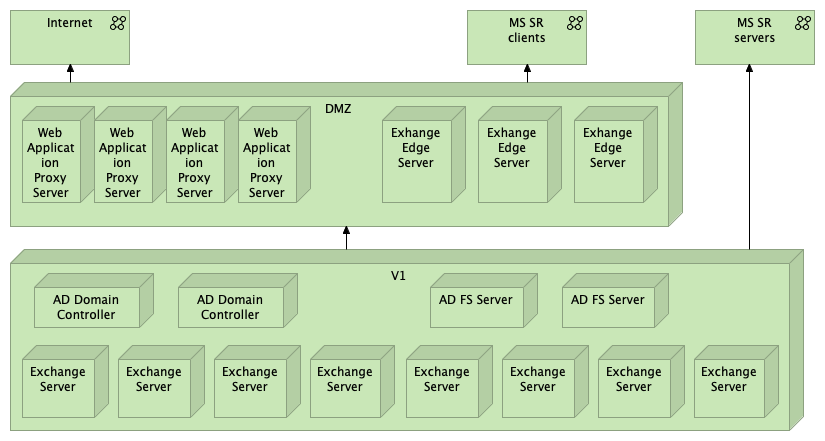 Obrázok 1 - Technologická architektúraZálohovanieZhotoviteľ definuje požiadavky pre prevádzkovateľa vládneho cloudu na korektné zálohovanie riešenia v rámci vládneho cloudu.Príloha č. 2RozpočetPríloha č. 3Zoznam subdodávateľovPríloha č. 4Zoznam expertovPríloha č. 5Bezpečnostné požiadavkyUstanovenia tejto prílohy sa použijú pre účely Zmluvy primerane s prihliadnutím na predmet Zmluvy a práva a povinnosti zmluvných strán v Zmluve upravené. Pre účely tejto prílohy sa rozumie : Treťou stranou Zhotoviteľ, resp. jeho subdodávatelia, podieľajúci sa na plnení Zmluvy, Aktívom objekt, subjekt, štruktúra, vzťah alebo proces, ktorého narušením môže Objednávateľ utrpieť stratu; aktíva môžu byť hmotné a nehmotné: budovy, hardvér, softvér, nosiče informácií, na nich uložené informácie, komunikačná technika, databázy údajov, kancelárska technika, dokumenty v papierovej a elektronickej podobe, poskytované služby, dodávateľská podpora, dôležité osoby potrebné na prevádzku organizácie, identifikačné prostriedky, bezpečnostné prostriedky, peniaze, dobré meno, kredit a a ďalšie informácie, ktoré považuje ministerstvo za dôležité, dôverné  alebo citlivé, Bezpečnostným incidentom alebo BI každá situácia alebo stav, ktorý priamo ohrozuje bezpečnosť, alebo funkčnosť aktíva. Bezpečnostný incident môže byť vyvolaný náhodným faktorom, neúmyselným činom, úmyselným útokom alebo podvodom, Oprávneným zamestnancom zamestnanec Objednávateľa a tretej strany poverený výkonom určených úloh vyplývajúcich z činností spojených s naplnením účelu Zmluvy, objednávky alebo projektu (napr. projektový manažér). Kritickým informačným systémom je každý informačný systém, poskytujúci dostupnosť 24/7 (t.j. poskytujúci služby 24 hodín denne, 7 dní v týždni, s definovaným časom plánovaného výpadku), alebo informačný systém poskytujúci služby verejnosti, alebo informačný  systém obsahujúci osobné údaje, alebo podporný informačný systém a technológia, nevyhnutné pre zabezpečenie dostupnosti 24/7 pre iné kritické  IS.Dostupnosťou je pomer celkového času z celého časového intervalu, počas ktorého možno funkčnú jednotku (systém, údaj, služba a pod.) používať, k celému zvolenému časovému intervalu. Dostupnosť zaručuje, že aktívum bude na požiadavku autorizovanej entity prístupné a schopné použitia.Dôvernosťou je ochrana správ, informácií  alebo uchovávaných údajov proti zneužitiu, odpočúvaniu alebo čítaniu neoprávnenými osobami. Zachovanie dôvernosti znamená, že prístup k aktívu je povolený len určenej skupine užívateľov IS alebo IKT.Integritou je konzistencia komponentov a dát obsiahnutých v IS a ich zhoda s realitou. Zachovanie integrity znamená, že informačné aktíva neboli zmenené neautorizovaným alebo náhodným spôsobom.Informačnou bezpečnosťou je ochrana IS a informácií, ktoré sú v nich uchovávané, spracovávané a prenášané. Informačná bezpečnosť je schopnosť IKT alebo IS ako celku odolať s určitou úrovňou spoľahlivosti náhodným udalostiam alebo nezákonnému konaniu, ktoré ohrozuje dostupnosť, pravosť, integritu a dôvernosť uchovávaných alebo prenášaných údajov a súvisiacich služieb poskytovaných alebo prístupných prostredníctvom IS a IKT.Článok 1Základné povinnosti tretej strany voči Objednávateľovi pri poskytovaní prác a služieb spojených s naplnením účelu ZmluvyTretia strana sa zaväzuje, že: pred začatím činností spojených s naplnením účelu Zmluvy, a pred pridelením prístupových práv potrebných na výkon týchto činností oznámi Oprávnenej osobe objednávateľa personálne obsadenie svojho tímu, ktorý bude vykonávať činnosti spojené s naplnením účelu Zmluvy, bude bezodkladne informovať Oprávnenú osobu objednávateľa o všetkých personálnych zmenách vo svojom tíme, ktorý vykonáva činnosti spojené s naplnením účelu Zmluvy, oboznámi svojich zamestnancov, resp. tretie osoby realizujúce činnosti spojené s naplnením účelu Zmluvy s bezpečnostnými požiadavkami v rozsahu tejto prílohy, oboznámi svojich zamestnancov resp. tretie osoby realizujúce činnosti spojené s naplnením účelu Zmluvy  a následne zabezpečí od týchto zamestnancov dodržiavanie povinnosti: ochrany údajov a záväzku mlčanlivosti o údajoch, s ktorými prišli počas výkonu prác na projekte pre Objednávateľa do styku, a to aj po ukončení pracovného, resp. služobného pomeru, zachovávať mlčanlivosť o osobných údajoch, s ktorými počas práce na projekte prídu do styku, ako aj zákaz ich využitia pre osobnú potrebu, bez písomného súhlasu Oprávnenej osoby Objednávateľa ich nesmie zverejniť, nikomu poskytnúť ani sprístupniť, pričom povinnosť mlčanlivosti trvá aj po skončení pracovného pomeru, štátnozamestnaneckého pomeru, služobného pomeru alebo obdobného pracovného vzťahu k tretej strane; povinnosť mlčanlivosti neplatí, ak je to nevyhnutné na plnenie úloh súdu a orgánov činných v trestnom konaní podľa osobitného zákona, zdokumentovať všetky zásahy do IKT Objednávateľa podľa pokynov oprávneného zamestnanca za Objednávateľa, rešpektovať operatívne pokyny zamestnancov s pridelenými bezpečnostnými rolami u Objednávateľa a oprávnených zamestnancov počas výkonu práce na projekte, rešpektovať autorské práva k materiálom poskytnutým Objednávateľom,  vrátiť Objednávateľovi všetky poskytnuté materiály a údaje vrátane elektronických a bezpečne zlikvidovať všetky ich kópie, ak to nebude zmluvne dohodnuté inak. poskytne potrebnú súčinnosť audítorovi vykonávajúcemu audit IS, ak tento súvisí s výkonom práce na projekte, poskytne potrebnú súčinnosť Objednávateľovi pre prípadný audit svojich IS a IKT, ak tieto súvisia s predmetom plnenia projektu, ak predmet projektu súvisí s vývojom a aktualizáciou IS, resp. IKT Objednávateľa, bude dodržiavať bezpečnostné požiadavky bezpečnostnej politiky Objednávateľa, platnej bezpečnostnej legislatívy, najmä požiadaviek zákona č. 95/2019 Z. z. o informačných technológiách vo verejnej správe a o zmene a doplnení niektorých zákonov a súvisiaceho výnosu MF SR a nevniesť nepožadované alebo neschválené funkcie do IS. Nenaplnenie tejto požiadavky sa bude považovať za podstatné porušenie zmluvného vzťahu. Článok 2Povinnosti zamestnancov tretích strán pri riadení prístupu do IS a aplikácií ObjednávateľaZamestnanec tretej strany, resp. tretia osoba realizujúca činnosti spojené s naplnením účelu Zmluvy pre Objednávateľa, je povinný prihlasovať sa do IS a aplikácií pod prideleným prihlasovacím účtom (ID používateľa) a heslom na prístup do tejto aplikácie alebo IS. Zdieľanie účtov je povolené len po písomnej autorizácii bezpečnostným manažérom a Oprávnenou osobou Objednávateľa a to iba v prípadoch, kedy nie je technologicky možné vynútiť iný spôsob prístupu. Zamestnanec tretej strany má vopred  pridelenú rolu a prístupové oprávnenia potrebné na výkon jeho činnosti. Zamestnanec tretej strany nesmie vykonávať iné činnosti, ako sú definované v jeho roli.  Prístupové práva  používateľov v pozícii tretích strán k informáciám a prostriedkom na ich spracovanie budú po ukončení pracovnoprávneho pomeru, zmluvy alebo dohody odňaté alebo upravenéPrivilegované používateľské účty nesmú byť používané na bežné činnosti nevyžadujúce privilegované oprávnenia. Všetky činnosti privilegovaných používateľov v IS objednávateľa musia byť logované a archivované neobmedzenú dobu.  Logy musia byť dostupné odborom auditu a IB objednávateľa.  Zamestnanec tretej strany resp. tretia osoba realizujúca činnosti spojené s naplnením účelu Zmluvy, nesmie na vykonávanie konfigurácií využívať generické a servisné používateľské účty. Výnimku tvorí len ich individuálne použitie, ktoré musí byť vopred písomne schválené manažérom bezpečnosti a Oprávnenou osobou Objednávateľa. Používanie IS a IKT ministerstva tretími stranami pred i po uvedení do prevádzky musia byť  monitorované a evidované.  Pri práci s heslami je zamestnanec tretej strany povinný dodržiavať nasledovné zásady: pravidlá zmeny hesla do aplikácií v rámci LAN Objednávateľa upravuje príslušný Garant systému a ich dodržiavanie kontroluje administrátor aplikácie, používateľ je povinný dodržiavať tieto všeobecné zásady tvorby hesla pre prístup do LAN Objednávateľa, podľa ktorých heslo: musí mať dĺžku minimálne 8 znakov, musí sa skladať minimálne z veľkých a malých písmen, číselných znakov (NumLock) a špeciálnych znakov (napr. veľké písmeno + malé písmeno + číslo alebo znak), nesmie byť slovníkovým slovom, menom ani názvom, nesmie byť odvodené od osobných údajov používateľa, nesmie byť tvorené priamou postupnosťou klávesov na klávesnici, pri zmene na nové heslo sa musí od pôvodného líšiť najmenej v štyroch znakoch. Ak to aplikácia alebo IS dovoľuje, musí byť prvotné heslo, ktoré bolo zamestnancovi tretej strany na prístup do tejto aplikácie alebo IS pridelené, pri prvom prihlásení zmenené. Zamestnanec tretej strany resp. tretia osoba realizujúca činnosti spojené s naplnením účelu Zmluvy, ručí za dôvernosť a ochranu svojich prístupových hesiel a zodpovedá za všetky udalosti a transakcie, ktoré sa uskutočnili v IS s použitím jeho používateľského mena a hesla. V prípade podozrenia na prezradenie prístupového hesla resp. v prípade jeho samotného prezradenia musí poškodený zamestnanec Zhotoviteľa alebo tretej strany okamžite informovať oprávneného zamestnanca za Objednávateľa resp. príslušného správcu IS a nahlásiť udalosť ako bezpečnostný incident. Po ukončení práce je zamestnanec tretej strany resp. tretia osoba realizujúca činnosti spojené s naplnením účelu Zmluvy, povinný znemožniť prístup k aplikáciám a programom a to tak, aby zabránil neoprávnenému prístupu alebo zneužitiu. Táto povinnosť sa nevzťahuje na zamestnanca tretej strany v prípade, ak mu to odôvodnene neumožňuje charakter vykonávaných prác a táto výnimka je písomne schválená manažérom bezpečnosti Objednávateľa.Vzdialený prístup zamestnancov Zhotoviteľa je počas vývoja možný len do testovacieho prostredia k  IS  dodávanému  Zhotoviteľom. Vzdialený prístup do produkčného prostredia je možný len po podpise  SLA, a vyžaduje schválenie manažérom bezpečnosti a gestorom  IS.Vzdialený prístup dodávateľa a tretích strán v právnom vzťahu k dodávanému dielu do ďalších informačných systémov a ostatného softvéru Objednávateľa nie je možný. Prístup k nim  je možné povoliť iba manažérom bezpečnosti na základe písomnej žiadosti a to len v priestoroch, ktoré sú v správe Objednávateľa, a to iba za prítomnosti  na to určeného správcu , ktorý vykonáva nevyhnutne  potrebný technický zásah.  Článok 3Pripájanie prenosných počítačov a zariadení zamestnancov tretích strán do IS u ObjednávateľaPrenosné počítače zamestnancov tretích strán resp. tretích osôb v súvislosti s naplnením účelu Zmluvy smú byť pripájané do IS Objednávateľa len na základe nevyhnutného účelu, splnenia bezpečnostných požiadaviek a písomného súhlasu manažéra bezpečnosti Objednávateľa. Zamestnanec tretej strany resp. tretie osoby realizujúce činnosti spojené s naplnením účelu Zmluvy, ktorý uchováva na prenosnom počítači/zariadení informácie, ktorých vlastníkom je Objednávateľ, je povinný: chrániť ho pred krádežou alebo zneužitím; zamestnanec tretej strany nesmie ponechať prenosný počítač/zariadenie bez dozoru napr. na verejne dostupných miestach, v dopravných prostriedkoch, neuzamknutých kanceláriách a pod., okamžite hlásiť stratu, prípadne krádež prenosného počítača ako bezpečnostný incident, ak sú na pevnom disku prenosného počítača/zariadenia ukladané informácie musia byť tieto informácie chránené dodatočným zabezpečovacím prostriedkom, t. j. šifrovaním. Dostatočnosť použitých šifrovacích prostriedkov posúdi na základe písomnej žiadosti a opisu  manažér bezpečnosti Objednávateľa pred povolením uloženia dát na pevný disk prenosného počítača/zariadenia tretej strany. Článok 4Riadenie bezpečnostných incidentovKaždý zamestnanec tretej strany resp. tretie osoby realizujúce prácu v súvislosti s naplnením účelu Zmluvy je povinný zistenie bezpečnostného incidentu alebo podozrenie na bezpečnostný incident bezodkladne nahlásiť na určené kontaktné miesto, ktorým je Service Desk (tel. číslo: +421 2 888 91 200, resp. email: servicedesk.mssr@justice.sk). V rámci dokumentácie pre dodávaný IS: musia byť identifikované a dokumentované udalosti a riziká, ktoré môžu ohroziť dostupnosť, dôvernosť a integritu IS, alebo ktoré môžu spôsobiť prerušenie vnútorných procesov, musia byť zavedené procesy na zníženie pravdepodobnosti výskytu a vypracovaný možný dopad takýchto prerušení na prevádzku IS;musia byť vytvorené a zavedené plány udržiavania (BCP) a plány zálohovania a obnovy prevádzky (DRP), zaisťujúce požadovanú dostupnosť informácií v rámci požadovaných časových intervalov, a ich obnovu po prerušení alebo zlyhaní kritických procesov IS;musí byť vypracovaná dokumentácia BCM a DRP pre rámec dodávaného IS. Článok 5Vyšetrovanie bezpečnostných incidentovKaždý zamestnanec tretej strany resp. tretie osoby realizujúce prácu v súvislosti s naplnením účelu Zmluvy je povinný, pri vyšetrovaní bezpečnostných incidentov zamestnancom alebo zamestnancami Objednávateľa, poskytnúť potrebnú súčinnosť. Po vzniku bezpečnostného incidentu nesmie zamestnanec tretej strany resp. tretia osoba realizujúce prácu v súvislosti s naplnením účelu Zmluvy vykonávať akékoľvek aktivity, ktoré by mohli viesť k znehodnoteniu dôkazov alebo k zhoršeniu dôsledkov. Príloha č. 6 – Písomná dohoda o určení a vysporiadaní záväzkov1. fakturačný míľnik...,- € (slovom ... eur) po odovzdaní a prevzatí všetkých výstupov 1. a 2. etapy 2. fakturačný míľnik...,- € (slovom ... eur)po odovzdaní a prevzatí všetkých výstupov 3., 4. a 5. etapyZa Objednávateľa:Za Zhotoviteľ:V Bratislave dňa .............V ......................  dňa .............Hlavná aktivitaPožadované výstupyAnalýza a dizajnÚvodná správa (Projektový iniciačný dokument, ďalej ako „PID“)Zoznam požiadaviek Akceptačné kritériáRámcová špecifikácie riešenia (Popis produktu, Dekompozícia produktu, Vývojový diagram produktu)Biznis architektúra Aplikačná a dátová architektúraTechnologická architektúra – časť systémová architektúra Minimálne podmienky pre verziu klientskej aplikáciePlán projektu Detailný harmonogram dodávok a fakturačných míľnikovOrganizačná štruktúra projektuKomunikačný plán projektuPlán kvality projektuManažment kvality výstupovManažment rizíkManažment otvorených otázokManažment projektových úlohMigračný konceptAnalýza a dizajnDetailná funkčná špecifikácie riešenia (DFŠ)detailný popis procesu prechodu na nový exchange serverdetailný popis funkcionalityAnalýza a dizajnDetailná technická špecifikácia (DTŠ)technická architektúra – časť fyzická architektúra špecifikácia správy používateľov a používateľských profilov špecifikácia podpory identifikácie používateľov a autentifikácie vykonávaných činnostíšpecifikácia technologických riešení a predpokladov na dosiahnutie výkonnostných požiadaviekNákup HW a krabicovéhosoftvéruLicencie s platným software assuranceImplementáciaImplementácia Systému migrácie elektronickej poštyImplementácia integrácií Implementácia migračných skriptovImplementáciaVybudovanie predprodukčného prostredia, jeho nasadenie ImplementáciaStratégia testovaniaPlán testovaniaTestovacie scenáre a prípady Zrealizovanie testovania:Funkčné testyBezpečnostné testy v súlade s Metodikou zabezpečeniaZáťažové testySystémové integračné testyTesty použiteľnosti (usability) koncových služieb Penetračné testyPoužívateľské akceptačné testovanie – UAT testyTest monitoringu systémuTestovanieZoznam neuzavretých defektovTestovanieNasadenieRealizácia školiacich aktivítNasadenieProduktová dokumentácia:Používateľská dokumentácia/Používateľská príručkaAdministrátorská/Prevádzková dokumentácia/Prevádzkový popisAplikačná príručka/Popis produktu a celého riešenia z pohľadu nasadenia do produkčného prostrediaInštalačná príručka/Pokyny pre inštaláciu (úvodnú aj opakovanú) – release notesKonfiguračná priručkaPokyny pre prevádzku a administráciuPokyny pre servis a údržbuIntegračná dokumentácia/príručkaNasadenieBezpečnostný projekt (v súlade s Metodikou zabezpečenia)NasadeniePokyny pre obnovu v prípade výpadku alebo havárie (Disaster recovery plan / havarijný plán)NasadenieAkceptačný a odovzdávací protokol o nasadení do produkčnej prevádzkyNasadenieTyp testovTesty realizujePožiadavky na ZhotoviteľaFunkčné testyZhotoviteľPríprava, realizácia a vyhodnotenie testovBezpečnostné testyZhotoviteľPríprava, realizácia a vyhodnotenie testovZáťažové testyZhotoviteľPríprava, realizácia a vyhodnotenie testovSystémové integračné testyZhotoviteľPríprava, realizácia a vyhodnotenie testovPenetračné testyDatacentrum – CSIRT.SKSúčinnosť a podpora pri príprave, realizácii a vyhodnotení testovAktivita č.AktivitaMaximálne trvanie v mesiacoch od nadobudnutia účinnosti zmluvy1Analýza a dizajn – Analýza a návrh migrácie elektronickej pošty MS SR1 mesiac2Nákup hardvéru a krabicovéhosoftvéru – nákup licencií2 mesiace3Implementácia – príprava a konfigurácia prostredia a implementácia migračných skriptov4 mesiace4Testovanie – pilotné overenie migrácie5 mesiacov5Nasadenie - nasadenie systému elektronickej pošty a odstránenie pôvodného systému6 mesiacovVeľkosť emailových schránok (mailbox)Predpokladaný počet2 GB7 8004 GB508 GB5VM šablóna Funkcia Zdroje Počet XXLarge Windows Exchange Server 8 vCPU 8 XXLarge Windows Exchange Server 64 GB 8 XXLarge Windows Exchange Server 300 GB 8 Xlarge AD, ADFS, WAP, Exchange Edge 8 vCPU 2+2+4+3 Xlarge AD, ADFS, WAP, Exchange Edge 32 GB 2+2+4+3 Xlarge AD, ADFS, WAP, Exchange Edge 128 GB 2+2+4+3 Disk Tier 2 Pripojený k Exchange serverom 1000 GB 8 Disk Tier 3 Pripojený k Exchange serverom 2000 GB 48 ID Služba z katalógu služieb Služba z katalógu služieb Služba z katalógu služieb 1.1 Názov služby: Virtuálny server Názov služby: Virtuálny server Názov služby: Virtuálny server 1.1 Počet virtuálnych serverov : 8 Počet virtuálnych serverov : 8 Počet virtuálnych serverov : 8 1.1 ID Parametre služby Zvolená hodnota 1.1 1.1.1 Architektúra CPU x86-64 1.1 1.1.2 Počet virtuálnych jadier (VCPU) 8 1.1 1.1.3 Veľkosť RAM 64 GB 1.1 1.1.4 Systémový diskový priestor 300 GB 1.1 1.1.5 OS Windows server 1.1 ID Úroveň poskytovania služby ID Služba z katalógu služieb Služba z katalógu služieb Služba z katalógu služieb 1.1 Názov služby: Virtuálny server Názov služby: Virtuálny server Názov služby: Virtuálny server 1.1 Počet virtuálnych serverov : 11 Počet virtuálnych serverov : 11 Počet virtuálnych serverov : 11 1.1 ID Parametre služby Zvolená hodnota 1.1 1.1.1 Architektúra CPU x86-64 1.1 1.1.2 Počet virtuálnych jadier (VCPU) 8 1.1 1.1.3 Veľkosť RAM 32 GB 1.1 1.1.4 Systémový diskový priestor 128 GB 1.1 1.1.5 OS Windows server 1.1 ID Úroveň poskytovania služby ID Služba z katalógu služieb Služba z katalógu služieb Služba z katalógu služieb 1.2 Názov služby: Diskový priestor Názov služby: Diskový priestor Názov služby: Diskový priestor 1.2 Počet diskových priestorov : 8 Počet diskových priestorov : 8 Počet diskových priestorov : 8 1.2 ID Parametre služby Zvolená hodnota 1.2 1.2.1 Diskový priestor „TIER 2“ 1000 GB 1.2 ID Úroveň poskytovania služby ID Služba z katalógu služieb Služba z katalógu služieb Služba z katalógu služieb 1.2 Názov služby: Diskový priestor Názov služby: Diskový priestor Názov služby: Diskový priestor 1.2 Počet diskových priestorov : 48 Počet diskových priestorov : 48 Počet diskových priestorov : 48 1.2 ID Parametre služby Zvolená hodnota 1.2 1.2.1 Diskový priestor „TIER 3“ 2000 GB 1.2 ID Úroveň poskytovania služby Etapa projektuTermín plnenia od nadobudnutia účinnosti zmluvySuma v EUR s DPH z celkovej ceny1.fakturačný míľnik(1. a 2. etapa)1.etapa - Analýza a dizajn 2.etapa - Nákup hardvéru a krabicového softvéru 2 mesiace2.fakturačný míľnik(3., 4. a 5. etapa)3. etapa - Implementácia4.etapa – Testovanie5. etapa - Nasadenie do prevádzky6 mesiacovP.č. Názov výdavkuMerná jednotkaPočet jednotiekJednotková cena v EUR bez DPHJednotková cenav EUR s DPHSpolu v EUR bez DPHSpolu v EUR s DPHAnalýza a dizajnAnalýza a dizajnAnalýza a dizajnAnalýza a dizajnAnalýza a dizajnAnalýza a dizajnAnalýza a dizajnAnalýza a dizajn1.Analýza a návrh migrácie elektronickej pošty MSSR - IT analytikčlovekodeň40Nákup HW a krabicového softvéruNákup HW a krabicového softvéruNákup HW a krabicového softvéruNákup HW a krabicového softvéruNákup HW a krabicového softvéruNákup HW a krabicového softvéruNákup HW a krabicového softvéruNákup HW a krabicového softvéru2.Exchange Server Enterprise 2019 OLP NL Gov so software assuranceks83.Exchange Server Standard 2019 OL NL Gov so software assuranceks34.Windows Server Standard Core 2019 OLP 2lic NL Gov CoreLic - 2 core licenciaks152ImplementáciaImplementáciaImplementáciaImplementáciaImplementáciaImplementáciaImplementáciaImplementácia5.Príprava prostredia  elektronickej pošty MSSR - IT/IS konzultantčlovekodeň106.Príprava prostredia  elektronickej pošty MSSR - Špecialista pre bezpečnosť ITčlovekodeň107.Príprava prostredia  elektronickej pošty MSSR - Špecialista pre infraštruktúručlovekodeň108.Konfigurácia prostredia  elektronickej pošty MSSR - IT vývojárčlovekodeň459.Implementácia migračných skriptov  elektronickej pošty MSSR - IT vývojárčlovekodeň55TestovanieTestovanieTestovanieTestovanieTestovanieTestovanieTestovanieTestovanie10.Pilotné overenie migrácie - IT testerčlovekodeň3511.Pilotné overenie migrácie - Odborník pre IT dohľadčlovekodeň10NasadenieNasadenieNasadenieNasadenieNasadenieNasadenieNasadenieNasadenie12.Nasadenie systému elektronickej pošty MS SR - IT/IS konzultantčlovekodeň2013.Nasadenie systému elektronickej pošty MS SR - Špecialista pre bezpečnosť ITčlovekodeň1014.Nasadenie systému elektronickej pošty MS SR - Špecialista pre infraštruktúručlovekodeň1015.Odstránenie pôvodného systému - Špecialista pre infraštruktúručlovekodeň5SPOLUPor. č.SubdodávateľOsoba oprávnená konať za subdodávateľaStručný opis časti predmetu plnenia zmluvy, ktorý bude predmetom subdodávky1.(Názov subdodávateľa sídlo a IČO)(Meno, priezvisko, adresa pobytu, dátum narodenia)2.3.4.5.6.7.8.9.10.Por. č. kľúčového experta Názov pozície kľúčového experta Titul, Meno, Priezvisko 1.Projektový manažér2.IT/IS konzultant3.IT vývojár4.IT tester5.Špecialista pre infraštruktúru6.Špecialista pre bezpečnosť IT7.Odborník pre IT dohľad